СПЕЦИФИКАЦИЯ ФОНДА ОЦЕНОЧНЫХ СРЕДСТВ Назначение Фонда оценочных средствФонд оценочных средств (далее – ФОС) - комплекс методических и оценочных средств, предназначенных для определения уровня сформированности компетенций участников Регионального этапа Всероссийской олимпиады профессионального мастерства обучающихся по специальностям среднего профессионального образования (далее – Олимпиада).  ФОС является неотъемлемой частью методического обеспечения процедуры проведения Олимпиады, входит в состав комплекта документов организационно-методического обеспечения проведения Олимпиады.Оценочные средства – это контрольные задания, а также описания форм и процедур, предназначенных для определения уровня сформированности компетенций участников олимпиады.1.2. На основе результатов оценки конкурсных заданий проводятся следующие основные процедуры в рамках Всероссийской олимпиады профессионального мастерства:- процедура определения результатов участников, выявления победителя олимпиады (первое место) и призеров (второе и третье места);- процедура определения победителей в дополнительных номинациях.Документы, определяющие содержание Фонда оценочных средств2.1.  Содержание Фонда оценочных средств определяется на основе и с учетом следующих документов:- Федерального закона от 29 декабря 2012 г. № 273-ФЗ «Об образовании в Российской Федерации»;- приказа Министерства образования и науки Российской Федерации от 14 июня 2013 г. № 464 «Об утверждении Порядка организации и осуществления образовательной деятельности по образовательным программам среднего профессионального образования»;-  приказа Министерства образования и науки Российской Федерации от 29 октября 2013 г. № 1199 «Об утверждении перечня специальностей среднего профессионального образования»; - приказа Министерства образования и науки РФ от 18 ноября 2015 г. № 1350 «О внесении изменений в перечни профессий и специальностей среднего профессионального образования, утвержденные приказом Министерства образования и науки Российской Федерации от 29 октября 2013 г. № 1199»;- регламента организации и проведения Всероссийской олимпиады профессионального мастерства обучающихся по специальностям среднего профессионального образования, утвержденного директором Департамента государственной политики в сфере профессионального образования и опережающей подготовки рабочих Министерства просвещения Российской Федерации И.А. Черноскутовой от 06.02.2019 г;- регламента организации и проведения Регионального этапа Всероссийской олимпиады профессионального мастерства обучающихся по специальностям среднего профессионального образования в Республике Башкортостан, утвержденного приказом и.о. министра образования Республики Башкортостан А.В. Хажиным от «__» ___ 2019 г. № __ ;- приказа Министерства образования и науки Российской Федерации от 11.08.2014 № 965 «Об утверждении федерального государственного образовательного стандарта среднего профессионального образования по специальности 08.02.01 Строительство и эксплуатация зданий и сооружений; - приказа Министерства образования и науки Российской Федерации от 28.07.2014 № 799 «Об утверждении федерального государственного образовательного стандарта среднего профессионального образования по специальности 08.02.02 Строительство и эксплуатация инженерных сооружений; - приказа Министерства труда и социальной защиты РФ от 26.06.2017 №516н (ред. от 12.09.2017) "Об утверждении профессионального стандарта «Организатор строительного производства» (Зарегистрировано в Минюсте России 18.07.2017 N 47442);- приказа Минтруда России от 27.11.2014 г. № 943н «Об утверждении профессионального стандарта по специальности 16.032 Специалист в области производственно-технического и технологического обеспечения строительного производства» (Зарегистрировано в Минюсте России 22 декабря 2014 г. N 35301);Регламента Финала национального чемпионата «Молодые профессионалы» (WORLDSKILLS RUSSIA) Подходы к отбору содержания, разработке структуры оценочных средств и процедуре применения3.1. Программа конкурсных испытаний Олимпиады предусматривает для участников выполнение заданий двух уровней.Задания I уровня формируются в соответствии с общими и профессиональными компетенциями специальностей среднего профессионального образования. Задания II уровня формируются в соответствии с общими и профессиональными компетенциями специальностей укрупненной группы специальностей СПО. В связи с характерными особенностями проверяемых профессиональных компетенций, отдельных заданий и оценочных средств для лиц с ограниченными возможностями здоровья не предусмотрено.3.2. Содержание и уровень сложности предлагаемых участникам заданий соответствуют федеральным государственным образовательным стандартам СПО, учитывают основные положения соответствующих профессиональных стандартов, требования работодателей к специалистам среднего звена.3.3. Задания 1 уровня состоят из тестового задания и практических задач. 3.4. Задание «Тестирование» состоит из теоретических вопросов, сформированных по разделам и темам. Предлагаемое для выполнения участнику тестовое задание включает 2 части - инвариантную и вариативную, всего 40 вопросов.Инвариантная часть задания «Тестирование» содержит 20 вопросов по пяти тематическим направлениям Информационные технологии в профессиональной деятельности; Оборудование, материалы, инструменты; Системы качества, стандартизации и сертификации; Охрана труда, безопасность жизнедеятельности, безопасность окружающей среды;Экономика и правовое обеспечение профессиональной деятельности. Из них 4 – закрытой формы с выбором ответа, 4 – открытой формы с кратким ответом, 4 - на установление соответствия, 4 - на установление правильной последовательности. Тематика, количество и формат вопросов по темам инвариантной части тестового задания едины для всех специальностей СПО.Вариативная часть задания «Тестирование» содержит 20 вопросов не менее, чем по двум тематическим направлениям. Тематика, количество и формат вопросов по темам вариативной части тестового задания формируются на основе знаний, общих для специальностей, входящих в УГС, по которой проводится Олимпиада. Конструктивные решения зданий и инженерных сооружений; Основы проектирования и расчета оснований и конструктивных элементов зданий и сооружений;  Технология и организация строительного производства; Геодезическое сопровождение работ; Проектно-сметное дело и экономика отрасли. Алгоритм формирования инвариантной части задания «Тестирование» для участника Олимпиады единый для всех специальностей СПО.Таблица 1 Алгоритм формирования содержания задания «Тестирование» Вопрос закрытой формы с выбором одного варианта ответа состоит из неполного тестового утверждения с одним ключевым элементом и множеством допустимых заключений, одно из которых являются правильным. Вопрос открытой формы имеет вид неполного утверждения, в котором отсутствует один или несколько ключевых элементов, в качестве которых могут быть: число, слово или словосочетание. На месте ключевого элемента в тексте задания ставится многоточие или знак подчеркивания. Вопрос на установление правильной последовательности состоит из однородных элементов некоторой группы и четкой формулировки критерия упорядочения этих элементов. Вопрос на установление соответствия. Состоит из двух групп элементов и четкой формулировки критерия выбора соответствия между ними. Соответствие устанавливается по принципу 1:1 (одному элементу первой группы соответствует только один элемент второй группы). Внутри каждой группы элементы должны быть однородными. Количество элементов во второй группе должно соответствовать количеству элементов первой группы. Количество элементов, как в первой, так и во второй группе должно быть не менее 4.  Выполнение задания «Тестирование» реализуется посредством применения прикладных компьютерных программ, что обеспечивает возможность генерировать для каждого участника уникальную последовательность заданий, содержащую требуемое количество вопросов из каждого раздела и исключающую возможность повторения заданий.  Для лиц с ограниченными возможностями здоровья предусматриваются особые условия проведения конкурсного испытания. При выполнении задания «Тестирование» участнику Олимпиады предоставляется возможность в течение всего времени, отведенного на выполнение задания, вносить изменения в свои ответы, пропускать ряд вопросов с возможностью последующего возврата к пропущенным заданиям.  3.5.  Практические задания 1 уровня включают два вида заданий: задание «Перевод профессионального текста (сообщения)» и «Задание по организации работы коллектива». 3.6. Задание «Перевод профессионального текста (сообщения)» позволяет оценить уровень сформированности: умений применять лексику и грамматику иностранного языка для перевода текста на профессиональную тему;умений общаться (устно и письменно) на иностранном языке на профессиональные темы;способность использования информационно-коммуникационных технологий в профессиональной деятельности.Задание по переводу текста с иностранного языка на русский включает 2 задачи:перевод текста, содержание которого включает профессиональную лексику, с иностранного языка на русский при помощи словаря;  ответы на вопросы по тексту (выполнение действия).Объем текста на иностранном языке составляет (1200-1500) знаков.  Задание по переводу иностранного текста разработано на английском языке.Тематика текстов соответствует специфике специальностей:  08.02.01 Строительство и эксплуатация зданий и сооружений 08.02.02 Строительство и эксплуатация инженерных сооружений. 3.7. «Задание по организации работы коллектива» позволяет оценить уровень сформированности: умений организации производственной деятельности подразделения; умения ставить цели, мотивировать деятельность подчиненных, организовывать контролировать их работу с принятием на себя ответственности за результат выполнения заданий; способности работать в коллективе и команде, эффективно общаться с коллегами, руководством, потребителями;  способность использования информационно-коммуникационных технологий в профессиональной деятельности. Задание по организации работы коллектива включает 2 задачи: Задача по организации работы коллектива; Задача по созданию служебной записки при помощи компьютерной программы Microsoft Word. Задания позволяют оценить умения по специальности 08.02.01 Строительство и эксплуатация зданий и сооружений:  подготавливать участки производства работ;  устанавливать производственные задания;  выдавать и распределять производственные задания между исполнителями работ (бригадами и звеньями);   повышать эффективность производственно-хозяйственной деятельности на участке строительных работ. 3.8.  Задания II уровня - это содержание работы, которую необходимо выполнить участнику для демонстрации определѐнного вида профессиональной деятельности в соответствии с требованиями ФГОС и профессиональных стандартов с применением практических навыков, заключающихся в проектировании, разработке, выполнении работ по заданным параметрам с контролем соответствия результата существующим требованиям.  Количество заданий II уровня, составляющих общую или вариативную часть, одинаковое для специальностей или УГС 08.00.00 Техника и технологии строительства. 3.9. Задания II уровня подразделяются на инвариантную и вариативную части. 3.10. Инвариантная часть заданий II уровня формируется в соответствии с общими и профессиональными компетенциями специальностей УГС 08.00.00 Техника и технологии строительства, умениями и практическим опытом, которые являются общими для всех специальностей, входящих в УГС.  Инвариантная часть заданий II уровня представляет собой практическое задание, которые содержит 2 задачи «Геодезическое сопровождение строительства зданий и сооружений»: определение расстояния между недоступными точками тригонометрическим нивелированием;  вынесение проектной отметки. Выполнение практических заданий II уровня инвариантной части позволяют оценить уровень сформированности:  умения пользоваться приборами и инструментами, используемыми при измерении линий, углов и отметок точек; умения проводить камеральные работы по окончании теодолитной съемки и геометрического нивелирования; умения осуществлять геодезическое обеспечение в подготовительный период;умения пользоваться геодезическими приборами;  умения производить основные плановые и высотные разбивки;  умения вычислять необходимые проектные элементы;  умения производить (при необходимости) разбивочные работы, геодезический контроль в ходе выполнения работ. Количество оцениваемых задач, составляющих то или иное практическое задание, одинаковое для всех специальностей СПО, входящих в УГС 08.00.00 Техника и технологии строительства.3.11. Вариативная часть задания II уровня формируется в соответствии со специфическими для каждой специальности, входящей в УГС 08.00.00 Техника и технологии строительства профессиональными компетенциями, умениями и практическим опытом с учетом трудовых функций профессиональных стандартов.  Практические задания разработаны в соответствии с объектами и видами профессиональной деятельности обучающихся по конкретным специальностям, входящим в УГС 08.00.00 Техника и технологии строительства.    Вариативная часть задания II уровня «Выполнение конструктивного разреза» содержит 2 задачи различных уровней сложности в соответствии со спецификой специальности 08.02.01 Строительство и эксплуатация зданий и сооружений:   выполнение поперечного разреза здания или сооружения;   подсчет объемов работ.  Выполнение практических заданий II уровня вариативной части позволяют оценить уровень сформированности: умений выполнять чертежи, планы, разрезы, схемы с применением информационных технологий; умений пользоваться научно-технической информацией, справочной и специальной литературой, отраслевыми документами, использовать типовые проекты (решения);умений определять номенклатуру и осуществлять расчет объема (количества) строительных материалов, конструкций, изделий, оборудования и других видов материально-технических ресурсов в соответствии с производственными заданиями.  3.12. Для лиц с ограниченными возможностями здоровья определение структуры и отбор содержания оценочных средств осуществляется с учетом типа нарушения здоровья.  Система оценивания выполнения заданий 4.1.	Оценивание выполнения конкурсных заданий осуществляется на основе следующих принципов: соответствия содержания конкурсных заданий ФГОС СПО по специальностям, входящим в укрупненную группу специальностей, учёта требований профессиональных стандартов и работодателей;достоверности оценки – оценка выполнения конкурсных заданий должна базироваться на общих и профессиональных компетенциях участников Олимпиады, реально продемонстрированных в моделируемых профессиональных ситуациях в ходе выполнения профессионального комплексного задания;адекватности оценки – оценка выполнения конкурсных заданий должна проводиться в отношении тех компетенций, которые необходимы для эффективного выполнения задания;надежности оценки – система оценивания выполнения конкурсных заданий должна обладать высокой степенью устойчивости при неоднократных (в рамках различных этапов Олимпиады) оценках компетенций участников Олимпиады;комплексности оценки – система оценивания выполнения конкурсных заданий должна позволять интегративно оценивать общие и профессиональные компетенции участников Олимпиады;объективности оценки – оценка выполнения конкурсных заданий должна быть независимой от особенностей профессиональной ориентации или предпочтений членов жюри.4.2. При выполнении процедур оценки конкурсных заданий используются следующие основные методы: метод экспертной оценки; метод расчета первичных баллов;  метод расчета сводных баллов;  метод агрегирования результатов участников Олимпиады;  метод ранжирования результатов участников Олимпиады. 4.3. Результаты выполнения практических конкурсных заданий оцениваются с использованием следующих групп целевых индикаторов: основных и штрафных. 4.4.  При оценке конкурсных заданий используются следующие основные процедуры: процедура начисления основных баллов за выполнение заданий;  процедура начисления штрафных баллов за выполнение заданий;  процедура формирования сводных результатов участников Олимпиады;  процедура ранжирования результатов участников Олимпиады. 4.5. Результаты выполнения конкурсных заданий оцениваются по 100-балльной шкале:  за выполнение заданий I уровня   максимальная оценка -  30 баллов, тестирование 10 баллов, практические задачи – 20 баллов (перевод текста – 10 баллов, задание по организации работы коллектива – 10 баллов); за выполнение заданий II уровня максимальная оценка -  70 баллов: общая часть задания – 35 баллов, вариативная часть задания – 35 баллов. 4.6. Оценка за задание «Тестирование» определяется простым суммированием баллов за правильные ответы на вопросы.  В зависимости от типа вопроса ответ считается правильным, если:   при ответе на вопрос закрытой формы с выбором ответа выбран правильный ответ;  при ответе на вопрос открытой формы дан правильный ответ;  при ответе на вопрос на установление правильной последовательности установлена правильная последовательность; при ответе на вопрос на установление соответствия, если сопоставление произведено верно для всех пар.  Таблица 2Структура оценки за тестовое задание  4.7. 	Оценивание 	выполнения 	практических конкурсных 	заданий I уровня осуществляется в соответствии со следующими целевыми индикаторами: а) основные целевые индикаторы:качество выполнения отдельных задач задания;качество выполнения задания в целом.б) штрафные целевые индикаторы, начисление (снятие) которых производится за нарушение условий выполнения задания (в том числе за нарушение правил выполнения работ).Критерии оценки выполнения практических конкурсных заданий представлены в соответствующих паспортах конкурсного задания. 4.8. Максимальное количество баллов за практические конкурсные задания I уровня: «Перевод профессионального текста» составляет 10 баллов.4.9. 	Оценивание 	конкурсного 	задания «Перевод профессионального текста» осуществляется следующим образом: 1 задача - перевод текста - 5 баллов;2 задача - выполнение действия, инструкция на выполнение которого задана в тексте, – 5 баллов. Критерии оценки являются едиными для всех специальностей УГС 08.00.00 Техника и технологии строительства СПО.При выполнении 2 задачи в содержание критериев могут быть внесены дополнения (изменения) касающиеся конкретной УГС, которые не влияют на удельный вес каждого критерия. Таблица 3 Критерии оценки 1 задачи  «Перевод профессионального текста»  По критерию «Качество письменной речи» ставится:3 балла – текст перевода полностью соответствует содержанию оригинального текста; полностью соответствует профессиональной стилистике и направленности текста; удовлетворяет общепринятым нормам русского языка, не имеет синтаксических конструкций языка оригинала и несвойственных русскому языку выражений и оборотов.  Все профессиональные термины переведены правильно. Сохранена структура оригинального текста. Перевод не требует редактирования.2 балла - текст перевода  практически полностью (более 90% от общего объема текста) – понятна направленность текста и его общее содержание соответствует содержанию оригинального текста; в переводе присутствуют 1-4 лексические ошибки; искажен перевод сложных слов, некоторых сложных устойчивых сочетаний, соответствует профессиональной стилистике и направленности текста; удовлетворяет общепринятым нормам русского языка, не имеет синтаксических конструкций  языка оригинала и несвойственных русскому языку выражений и оборотов. Присутствуют 1-2 ошибки в переводе профессиональных терминов.  Сохранена структура оригинального текста. Перевод не требует редактирования.1 балл – текст перевода лишь на 50% соответствует его основному содержанию: понятна направленность текста и общее его содержание;  имеет пропуски;  в переводе присутствуют более 5 лексических ошибок; имеет недостатки в стиле изложения, но передает основное содержание оригинала, перевод требует восполнения всех пропусков оригинала, устранения смысловых искажений, стилистической правки.0 баллов – текст перевода не соответствует общепринятым нормам русского языка, имеет пропуски, грубые смысловые искажения, перевод требует восполнения всех пропусков оригинала и стилистической правки.По критерию «Грамотность» ставится 2 балла – в тексте перевода отсутствуют грамматические ошибки (орфографические, пунктуационные и др.); 1 балл – в тексте перевода допущены 1-4 лексические, грамматические, стилистические ошибки (в совокупности);0 баллов – в тексте перевода допущено более 4 лексических, грамматических, стилистических ошибок (в совокупности).Таблица 4Критерии оценки 2 задачи«Перевод профессионального текста при помощи словаря»  (ответы на вопросы по тексту) По критерию «Глубина понимания текста ставится:4 балла – участник полностью понимает основное содержание текста, умеет выделить отдельную, значимую для себя информацию, догадывается о значении незнакомых слов по контексту; 3 балла – участник не полностью понимает основное содержание текста, умеет выделить отдельную, значимую для себя информацию, догадывается о значении более 80% незнакомых слов по контексту; 2 балла – участник не полностью понимает основное содержание текста, умеет выделить отдельную, значимую для себя информацию, догадывается о значении более 50% незнакомых слов по контексту;1 балл - участник не полностью понимает основное содержание текста, с трудом выделяет отдельные факты из текста, догадывается о значении менее 50% незнакомых слов по контексту0 баллов - участник не может выполнить поставленную задачу.По критерию «Независимость выполнения задания ставится:1 балл – участник умеет использовать информацию для решения поставленной задачи самостоятельно без посторонней помощи;0 баллов - полученную информацию для решения поставленной задачи участник может использовать только при посторонней помощи.4.10.  Максимальное количество баллов за выполнение задания «Задание по организации работы коллектива» - 10 баллов.Оценивание выполнения задания 1 уровня «Задание по организации работы коллектива» осуществляется следующим образом:Максимальное количество баллов за выполнение задания «Задание по организации работы коллектива» - 10 баллов. Оценивание выполнения задания 1 уровня «Задание по организации работы коллектива» осуществляется следующим образом: Критерии оценки «Задание по организации работы коллектива»  Таблица 5 Оценивание выполнения конкурсных заданий II уровня осуществляется в соответствии со следующими целевыми индикаторами: основные целевые индикаторы: а) основные целевые индикаторы:качество выполнения отдельных задач задания;качество выполнения задания в целом;скорость выполнения задания (в случае необходимости применения),б) штрафные целевые индикаторы:нарушение условий выполнения задания; негрубые нарушения технологии выполнения работ;негрубые нарушения санитарных норм. Значение штрафных целевых индикаторов уточнено по каждому конкретному заданию. Критерии оценки выполнения профессионального задания представлены в соответствующих паспортах   конкурсных заданий. Максимальное количество баллов за конкурсные задания II уровня 70 баллов. Максимальное количество баллов за выполнение инвариантной части практического задания II уровня «Геодезическое сопровождение строительства зданий и сооружений» - 35 баллов.  Оценивание конкурсного задания «Геодезическое сопровождение строительства зданий и сооружений» осуществляется следующим образом: задача 1 – определение расстояния между недоступными точками тригонометрическим нивелированием – 17 баллов;  задача 2 – вынесение проектной отметки – 18 баллов. Таблица 6 Критерии оценки  задачи 1 по определению расстояния между недоступными точками тригонометрическим нивелированиемТаблица 7Критерии оценки задачи 2 по вынесению проектной отметки 4.15. Максимальное количество баллов за выполнение вариативной части практического задания II уровня «Выполнение конструктивного разреза» - 35 баллов. Оценивание 	конкурсного 	задания «Выполнение конструктивного разреза» осуществляется следующим образом:   задача 1 – выполнение конструктивного  разреза - 27 баллов;    задача 2 – подсчет объемов работ – 8 баллов. Таблица 8Критерии оценки задачи 1 по выполнению конструктивного разреза Таблица 9Критерии оценки задачи 2 по подсчету объемов работ Критерии оценки являются едиными для всех специальностей УГС 08.00.00 Техника и технологии строительства СПО.   Продолжительность выполнения конкурсных заданий Максимальное время, отводимое на выполнение заданий в день не превышает 8 часов (академических) и составляет .  Рекомендуемое максимальное время для выполнения 1 уровня:  тестовое задание – 45 минут (1 академический час);перевод профессионального текста, сообщения – 45 минут (1 академический час);решение задачи по организации работы коллектива - – 45 минут (1 академический час);инвариантная часть практического задания II уровня – 90 минут (2 академических часа);вариативная часть практического задания II уровня – 180 минут (4 академических часа). Условия выполнения заданий. Оборудование Для выполнения задания «Тестирование» необходимо соблюдение следующих условий: наличие компьютерного класса (классов) или других помещений, в которых размещаются персональные компьютеры, объединенные в локальную вычислительную сеть;  наличие специализированного программного обеспечения.   Должна быть обеспечена возможность единовременного выполнения задания всеми участниками Олимпиады.  Для выполнения заданий «Перевод профессионального текста» необходимо соблюдение следующих условий:  наличие учебного класса (классов), обеспечение доступа к персональному компьютеру с необходимым установленным офисным программным обеспечением MS Office для оформления перевода в программе MicrosoftWord и ответов на вопросы; наличие словаря в электронном виде в формате pdf. Должна быть обеспечена возможность единовременного выполнения задания всеми участниками Олимпиады.  Для выполнения заданий «Задание по организации работы коллектива» необходимо соблюдение следующих условий:  наличие учебного класса (классов), обеспечение доступа к персональному компьютеру с необходимым установленным офисным программным обеспечением MS Office для оформления служебной записки в программе MicrosoftWord. Выполнение конкурсных заданий 2 уровня проводится на разных производственных площадках, используется специфическое оборудование. Для выполнения задания следует использовать теодолит Т30 (и его модификацию), нивелир Н3 (и его модификацию), а также SETL 20, SETL 24, SETL 30; 20 метровую рулетку. Требования к месту проведения, оборудованию и материалов указаны в паспорте задания. Для лиц с ограниченными возможностями здоровья предусматриваются особые условия выполнения заданий. Оценивание работы участника олимпиады в целом Для осуществления учета полученных участниками олимпиады оценок заполняются индивидуальные сводные ведомости оценок результатов выполнения заданий I и II уровня. На основе указанных в п. 7.1. ведомостей формируется сводная ведомость, в которую заносятся суммарные оценки в баллах за выполнение заданий I и II уровня каждым участником Олимпиады и итоговая оценка выполнения профессионального комплексного задания каждого участника Олимпиады, получаемая при сложении суммарных оценок за выполнение заданий I и II уровня. Результаты участников Регионального этапа Всероссийской олимпиады ранжируются по убыванию суммарного количества баллов, после чего из ранжированного перечня результатов выделяют 3 наибольших результата, отличных друг от друга – первый, второй и третий результаты.  При равенстве баллов предпочтение отдается участнику, имеющему лучший результат за выполнение заданий II уровня.  Участник, имеющий первый результат, является победителем Регионального этапа Всероссийской олимпиады. Участники, имеющие второй и третий результаты, являются призерами Всероссийской олимпиады.  Решение жюри оформляется протоколом.  Участникам, показавшим высокие результаты выполнения отдельного задания, при условии выполнения всех заданий, устанавливаются дополнительные поощрения. Номинируются на дополнительные поощрения: участники, показавшие высокие результаты выполнения заданий профессионального комплексного задания по специальности или подгруппам специальностей УГС;  участники, показавшие высокие результаты выполнения отдельных задач, входящих в профессиональное комплексное задание;  участники, проявившие высокую культуру труда, творчески подошедшие к решению заданий. ПАСПОРТ ТЕОРЕТИЧЕСКОГО ЗАДАНИЯ I УРОВНЯ «ТЕСТОВОЕ ЗАДАНИЕ» УГС 08.00.00 Техника и технологии строительства Перечень специальностей: 08.02.01 Строительство и эксплуатация зданий и сооружений  Время выполнения задания 1 астрономический час (60 минут). ПАСПОРТ ПРАКТИЧЕСКОГО ЗАДАНИЯ I УРОВНЯ «ПЕРЕВОД ПРОФЕССИОНАЛЬНОГО ТЕКСТА»ПАСПОРТ ПРАКТИЧЕСКОГО ЗАДАНИЯ I УРОВНЯ «ОРГАНИЗАЦИЯ РАБОТЫ КОЛЛЕКТИВА»ПАСПОРТ ИНВАРИАНТНОЙ ЧАСТИ ПРАКТИЧЕСКОГО ЗАДАНИЯ II УРОВНЯ«Геодезическое сопровождение строительства зданий и сооружений» ПАСПОРТ ПРАКТИЧЕСКОГО ЗАДАНИЯ ВАРИАТИВНОЙ ЧАСТИ ЗАДАНИЯ II УРОВНЯ «Выполнение поперечного разреза здания (сооружения)»08.02.01 Строительство и эксплуатация зданий и сооружений ОЦЕНОЧНЫЕ СРЕДСТВАКомплексные заданияРегионального этапа Всероссийской олимпиады профессионального мастерства обучающихся среднего профессионального образования по укрупненной группе специальностей 08.00.00 ТЕХНИКА И ТЕХНОЛОГИИ СТРОИТЕЛЬСТВА по специальности 08.02.01 Строительство и эксплуатация зданий и сооружений Тестовое задание I уровня «Тестирование»Инвариантная часть (общая часть)Информационные технологии в профессиональной деятельности Отдельные документы и массивы документов в информационных системах – библиотеках, архивах, банках данных, других видах информационных систем:а) информационные ресурсыб) информационные процессыв) информационные продуктыг) информационная технология1.2. Объект, состоящий из пучка ломаных параллельных друг другу линий, называется____________ Составить единицы измерения информации в порядке увеличения:а) байт б) терабайтв) килобайт г) мегабайт д) гигабайт Установите соответствия между категориями программ и их описанием:Оборудование, материалы, инструменты2.1. Плотность материалов в естественном состоянии принято называть:среднейистиннойотносительной абсолютной2.2. Рациональный набор оборудования, оснастки, инструмента и средств механизации для выполнения определенного вида строительно-монтажных работ называется _________.2.3. Установите последовательность поэтапного производства керамического кирпича:подготовка массы из глиныразведка и добыча основного сырья (глины), сопутствующих  материалов, добавоксушка формированных изделий (сырца)обжиг керамической продукцииформовка сырца2.4. Установите соответствие маркировок и свойств бетона:Системы качества, стандартизации и сертификации3.1. Документ, устанавливающий требования, спецификации, руководящие принципы или характеристики, в соответствии с которыми могут использоваться материалы, продукты, процессы и услуги, которые подходят для этих целей:регламентстандартуслугаэталон3.2. Отклонение результатов измерений от истинного (действительного) значения называется _________.3.3. Установите правильную последовательность этапов сертификации работ, услуг и продукции: подача заявителем декларации-заявки на проведение сертификации продукции рассмотрение декларации-заявки и принятие решения о возможности проведения сертификации выдача сертификата и лицензии на применение знака соответствия оценка соответствия работ и услуг установленным требованиям инспекционный контроль сертифицированных работ и услуг3.4. Установите соответствие между формами производственного контроля качества поступающих материалов на строительные площадки и качеством выполненных работ:Охрана труда, безопасность жизнедеятельности, безопасность окружающей среды4.1 Запрещается производство работ при скорости ветра: менее 15 м/с5 м/с15 м/с и более10 м/с4.2. Разработка грунта в непосредственной близости от действующих подземных коммуникаций допускается только при помощи ______________Установите соответствие между видом инструктажа по охране труда и сроками его проведения:4.4. Определить последовательность действий мастера, если произошёл несчастный случай сообщить руководителю сохранить обстановку несчастного случая оказать первую помощь вызвать «скорую помощь»Экономика и правовое обеспечение профессиональной деятельности5.1. Обособленное подразделение юридического лица, расположенное вне места его нахождения, которое представляет интересы юридического лица и осуществляет их защиту:а) орган юридического лицаб) представительствов) филиалг) дочернее общество5.2 Прямые затраты совместно с накладными расходами формируют _______________ строительно- монтажных работ.5.3. Установите соответствие между видом ответственности за нарушение законодательных и правовых нормативных актов по безопасности труда и условиями наступления5.4. Установите последовательность этапов регистрации юридического лица:представление документов на регистрацию в ИФНСзаключение между учредителями договора об учреждении обществапринятие участниками решения об открытии фирмыоткрытие расчетного счета фирмыизготовление печатиВариативная частьКонструктивные решения зданий и инженерных сооруженийОсадочный шов устраивают в местах пристройки к зданию на границе грунтов, неоднородных по геологическому строению на протяженных участках стен в местах примыкания разноэтажных участков стен1.2. Для соединения отдельных рабочих и монтажных стержней в готовый пространственный каркас применяют____________ Установите соответствие между названием и определением конструкции Укажите верную последовательность слоев совмещённого покрытия, начиная с нижнего утеплительпароизоляция  гидроизоляционный ковёр цементно-песчаная стяжка Основы проектирования строительных конструкций зданий2.1 При осевом сжатии в строительных конструкциях возникает:а) поперечная силаб) изгибающий моментв) продольное усилие г) сгибающая сила2.2. Расчет центрально-сжатых элементов по первой группе предельных состояний производится на прочность и _________2.3. Установите соответствие между формулами и видом расчета:2.4. Установите верную последовательность подбора сечения стержня металлической колонны:проверить по 2 группам предельных состояний принять марку стали и принять значение гибкостиопределить требуемую площадь поперечного сечения и требуемый радиус инерцииопределить нагрузку, установить расчётную схему и определить расчетную длинуТехнология и организация строительного производства3.1. Способ уплотнения бетонной смеси, применяемый в тонких и густоармированных конструкциях: штыкованиевибрированиевакуумированиеторкретирование3.2. Фактическую производительность машины в данных производственных условиях с учетом ее простоев и неполного использования ее технологических возможностей называют__________________3.3. Установите соответствие между видом свай и способом их погружения3.4. Укажите последовательность разработки объектного календарного плана: выбираются методы производства работ, определяется состав бригад составляется номенклатура работ, подсчитывается объем и трудоемкость работ составляется график потребности в ресурсах  определяется продолжительность работ и их технологическая последовательностьГеодезическое сопровождение работ4.1. Действия, которыми контролируют правильность взаимного расположения основных осей прибора:а) поверкиб) юстировкив) проверкиг) ремонт4.2. Работы по построению геодезической разбивочной основы для строительства следует выполнять по проекту (чертежу), составленному на основе генерального плана и ___________ объекта строительства.Установить соответствие между исходными данными и расчетом места нуля Укажите верную последовательность выноса оси здания, сооружения:вынос разбивочного угларасчет разбивочных элементоввынос расстоянияустановка и приведение теодолита в рабочее положениеПроектно-сметное дело и экономика отрасли5.1. Накладные расходы рассчитываются в процентах от:а) заработной платы рабочих и служащих;б) прямых затрат; в) заработной платы рабочих-строителей и механизаторов;г) себестоимости.5.2. Метод определения договорной цены, при котором ведется калькулирование в текущих ценах и тарифах всех ресурсов, необходимых для строительства называется________________Установите соответствие между аббревиатурой и полным названием нормативных документов.5.4. Определите последовательность составления сметной документацииа) объектная сметаб) локальная сметав) сводный сметный расчетг) сводка затратПрактическое задание I уровня “Перевод профессионального текста”Задание 1. Выполните перевод текста на русский язык.Construction WorksThe first houses were built for the purpose of protecting their owners from the weather and, therefore, were very simple-a roof to keep off the rain or snow, and walls to keep out the wind.The building erected now can be divided into two broad classifications: they are either for housing or for industrial purpose.As far as the material is concerned, the building can be divided into stone (or brick), wood and concrete types. The brick is an artificial material made of clay then burnt to harden it. The natural stone (rubble masonry) is used for footing and foundations for external walls carrying the load. The buildings made of stone or brick are durable, fire-proof and have poor heat conductivity.The tiers or levels which divide a building into stages or stories are called floors. These may be of timber but in stone buildings they are made of ferro-concrete details in great or small sizes.The coverings or upper parts of buildings constructed over to keep out rain and wind and to preserve the interior from exposure to the weather, are called roofs. There should tie the walls and give strength and firmness to the construction.Every building must be beautiful in appearance and proportional in various parts. The interior should be planned to suit the requirements of the occupants while the exterior must be simple without any excesses. Any building should be provided with water, electricity, ventilation and heating system.Getting water into the house is called plumbing. The plumbers have also to get the water out after it has been used. The first part of this problem is called water supply and the second one is called drainage or sewerage. Almost everybody saw the construction of a building and followed its progress with interest. First the excavation is dug for the basement, then the foundation walls below ground level are constructed; after this the framework is erected and clothed with various finishing materials and protected by several coats of paint.The part upon which the stability of the structure depends is the framework. It is intended for safety carrying the loads imposed. The floors, walls, roofs and other parts of the building must be carefully designed and proportioned. The architect or designer must decide, what the size of the walls, the floors, the beams, the girders and the parts, which make up the framework, will be and how they will be placed and arranged.Here are the main parts of a building and their functions.Foundations serve to keep the walls and floors from contact with the soil.Floors divide the building into stories. They may be either of timber or may be constructed of a fire-resisting material.Roofs cover the building and protect it from exposure to weather.Turnkey construction is the type of assistance in building different facilities. In this case the employer engages the contractor to design, manufacture, test, deliver, install, complete and commission a certain project and the contractor undertakes full responsibility for the project construction and commissioning. Задание 2. Дайте полные ответы на вопросы.What purposes were the first houses built for?How many classifications are modern building divided?What parts of abuilding are called “roofs”?Should all buildings be provided with water, electricity, ventilation and heating system?Who must decide, what size of parts of a building should be?Практическое задание I уровня «Организация работы коллектива»Задание №3Задача №1Исходные данные: бригада каменщиков в количестве 6 человек выполнила кладку наружных стен из камней керамических средней сложности при высоте этажа до 4 м в объёме 2000 м3. При нормативной трудоёмкости выполненного объёма работ - 9600 чел.-час., фактическая трудоёмкость составила 8168 чел.-час. Форма оплаты труда – сдельно-премиальная. Затраты труда рабочих и базовая расценка оплаты труда определены в ФЕР81-02-08-2001 (в редакции 2017г. Дата актуализации: 01.01.2019). По итогам работы бригаде выплачивается премия от основной заработной платы:- качественное выполнение работ – 15%,- перевыполнение норм выработки в размере 0,4% за каждый процент перевыполнения норм.Определить: фактическую выработку бригады рабочих, изменение производительности труда (показатель выполнения рабочими норм выработки в процентах и процент перевыполнения норм выработки). Рассчитать основную заработную плату и размер премии бригады за качественное и досрочное выполнение работ. Расчёты оформить в лист ответов. Максимальное количество баллов за выполнение задачи №1 задания №3 «Задание по организации работы коллектива» – 5 баллов.Задача 2. Подготовить, на основании выполненных расчётов задачи №1, служебную записку на имя руководителя строительной компании от имени сотрудника данной организации о премировании рабочих при помощи программного продукта Microsoft Word.Максимальное количество баллов за выполнение задания №3 «Задание по организации работы коллектива» – 10 баллов.Время, отведённое на выполнение задания №3 – 45 минут.Практическое задание № 4 II уровня инвариантной части «Геодезическое сопровождение строительства»Шифр участника   _________________________,        ______________________Определить высоту объекта тригонометрическим нивелированием.Схема измерения: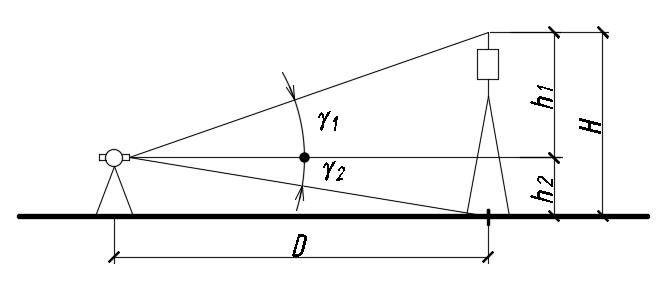 Журнал измерения вертикальных угловТаблица результатов измерения линийВычисления:Погрешность измерения ________________              К-во баллов__________________Участник   _________________________        	ПРАКТИЧЕСКОЕ ЗАДАНИЕ2. Вынесение проектной отметки.Вынести проектную отметку,  Hпр. =__________, если отметка репера HRP=___________Схема вынесения отметки: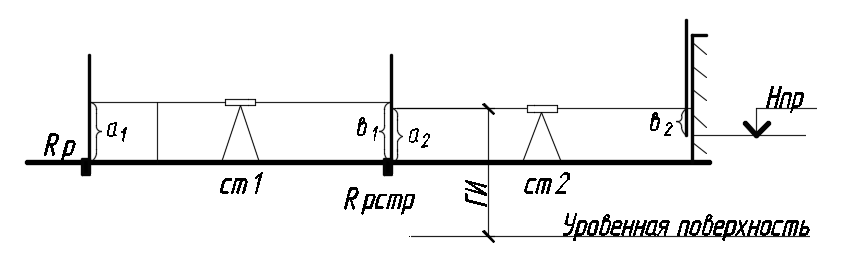 Журнал технического нивелированияВычисления:Погрешность измерения ________________              К-во баллов__________________Практическое задание № 5II уровня «Выполнение поперечного разреза здания» Задача 5.1ЗаданиеПо исходным данным выполнить разрез здания по направленной секущей плоскости в заданном масштабе с применением программного продукта AutoCAD – 2017.Изображенный разрез здания должен дать представление о высотных параметрах здания и его конструктивном решении. На чертеж разреза наносят:Координационные оси тонкими штрихпунктирными линиями с длинными штрихами, обозначают арабскими цифрами и прописными буквами русского алфавита, размером шрифта 3,5, необходимо учесть масштаб вывода на печать;Размер толщины стен и их привязку;Размерную линию на ее пересечениях с выносными линиями ограничивают заческами в виде сплошной тонкой линии величиной 1,5 мм (необходимо учесть масштаб вывода на печать), проводимые под углом 45° к размерной линии;Размеры проставляют шрифтом № 2,5 (необходимо учесть масштаб вывода на печать);Размеры надписей шрифтом №2,5;3,5 и 5 (необходимо учесть масштаб вывода на печать).Вариативная часть практического задания Конструктивное решениеКонструктивная схема - с поперечными несущими стенамиФундаменты - ленточные, сборные, состоящие из фундаментных плит и блоков.  Стены наружные - толщиной 510 мм из силикатного кирпича СОР – 100/35 (ГОСТ 379-95) на цементно-песчаном растворе М50 (ГОСТ 28013-98) без расшивки швов, с утеплением - пенополистирол ПСБ-С-15 толщиной 100 мм (ГОСТ 15588-70) с тонким штукатурным слоем.Стены внутренние – толщиной 380 мм из силикатного кирпича СОР – 100/35 (ГОСТ 379-95) на цементно-песчаном растворе М50 (ГОСТ 28013-98), с полным заполнением швов. Стены с вентканалами толщиной 380 мм из хорошо обожённого полнотелого керамического кирпича КОЛПо1Нф/100/2,58/3,5 (ГОСТ 530-95), на цементном растворе М50.Перегородки –толщиной 120мм из силикатного кирпича, санузлов – толщиной 120 мм из керамического кирпича КОЛПо1Нф/100/2,58/3,5 (ГОСТ 530-95), на цементном растворе М50. Перекрытия – сборные железобетонные многопустотные панели по ГОСТ 9561-91 Лестница – внутриквартирная деревянная по косоурам.Перемычки – сборные железобетонные брусковые.Крыша, кровля – скатная с уклоном 270  из металлочерепицы, по разреженной обрешётке, стропила деревянные сечением 50*200 мм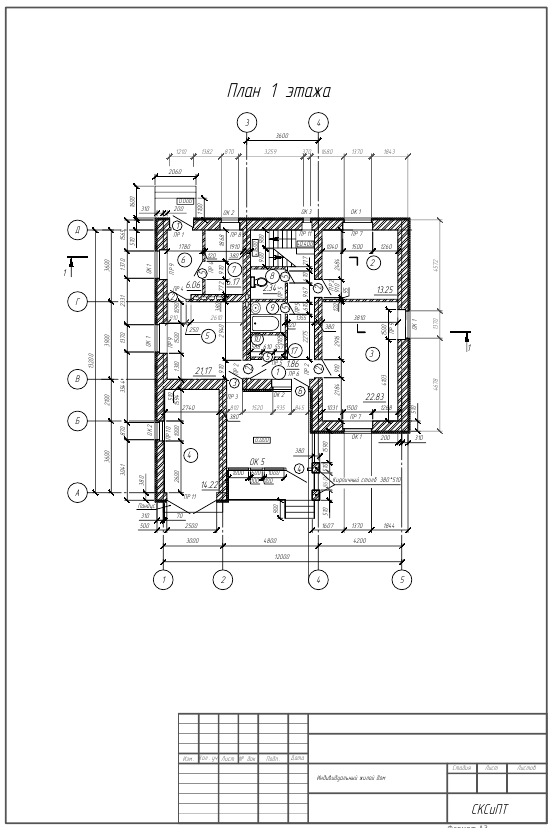 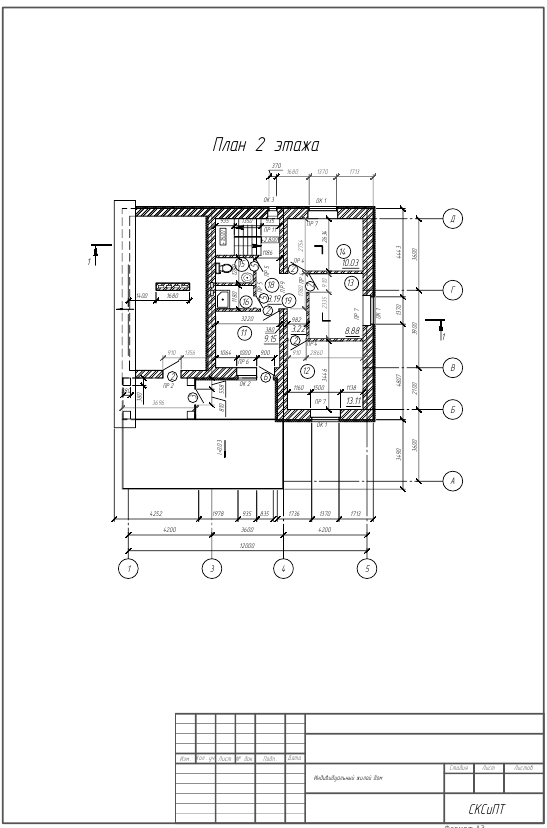 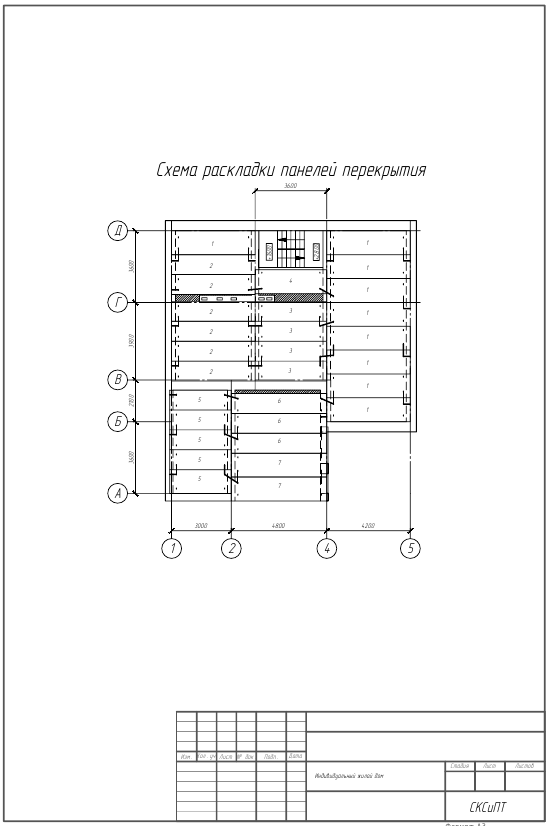 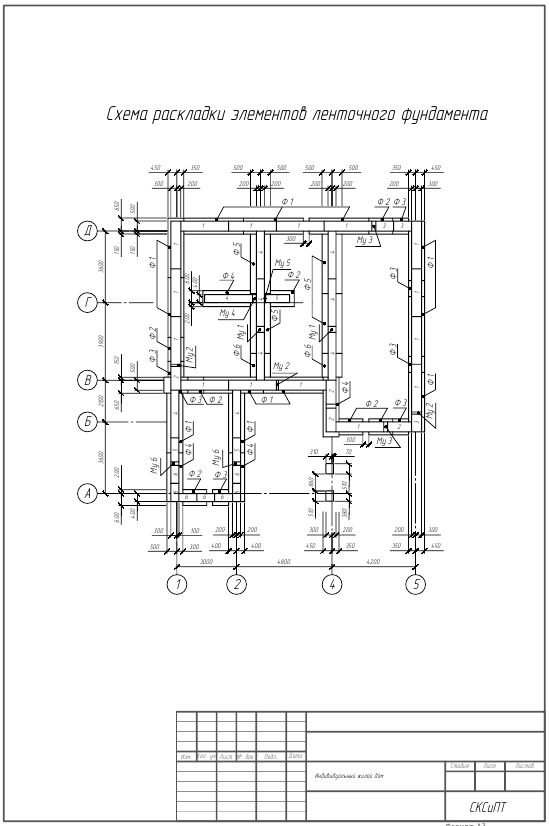 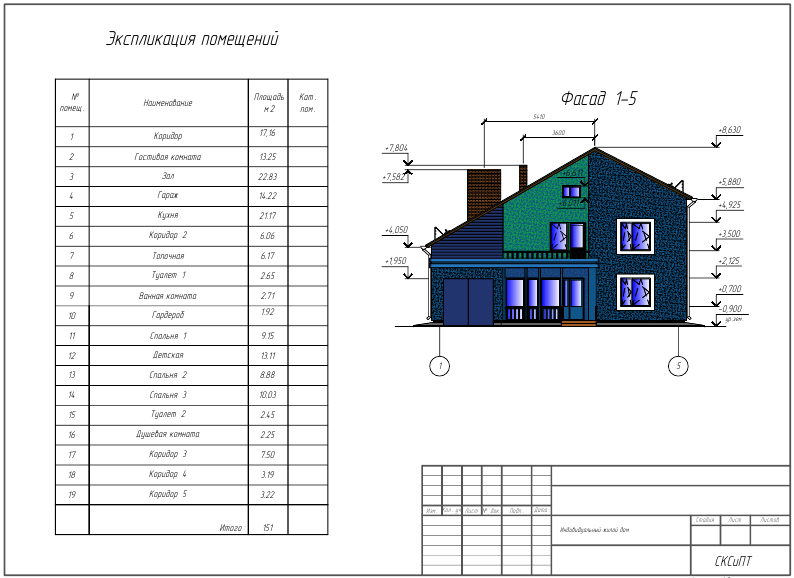 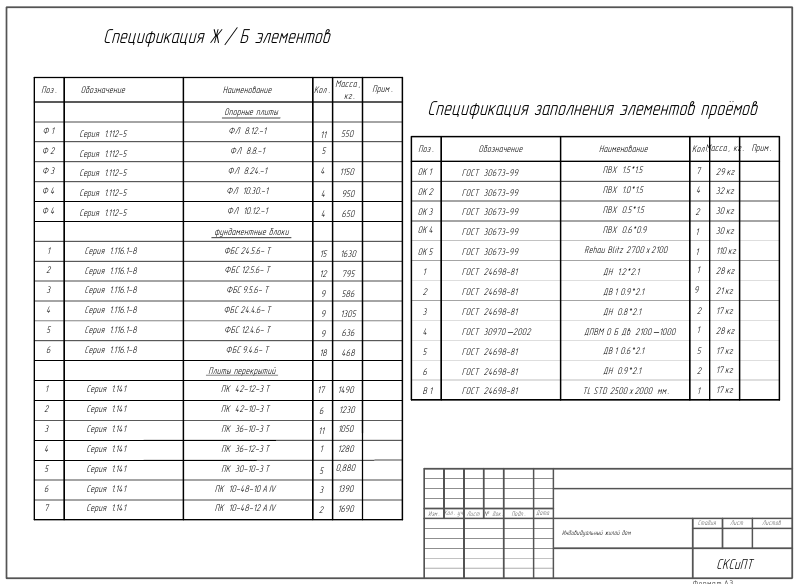 Задача 5.2Шифр участника ____Вычислить объёмы кладки наружных и внутренних стен из кирпича. Определить затраты труда на посчитанный объём кладки по ГЭСН. ВЕДОМОСТИВЕДОМОСТЬ оценок результатов выполнения комплексного задания I уровня Регионального этапа Всероссийской олимпиады профессионального мастерства обучающихся по специальностям среднего профессионального образования в 2019 году Профильное направление Всероссийской олимпиады: УГС 08.00.00 Техника и технологии строительства Специальность/ специальности СПО: 08.02.01 Строительство и эксплуатация зданий и сооружений 08.02.02 Строительство и эксплуатация инженерных сооружений Этап Всероссийской олимпиады региональныйДата выполнения задания «28» марта 2019 г. Член жюри _____________________________________________________________  фамилия, имя, отчество, место работы  __________ (подпись члена жюри) ВЕДОМОСТЬ оценок результатов выполнения комплексного задания II уровня Регионального этапа Всероссийской олимпиады профессионального мастерства обучающихся по специальностям среднего профессионального образования в 2019 году  Профильное направление Всероссийской олимпиады: УГС 08.00.00 Техника и технологии строительства Специальность/ специальности СПО: 08.02.01 Строительство и эксплуатация зданий и сооружений 08.02.02 Строительство и эксплуатация инженерных сооружений Этап Всероссийской олимпиады: региональныйДата выполнения задания «28» марта 2019 г. Член жюри ____________________________________________________ фамилия, имя, отчество, место работы __________ (подпись члена жюри) 54 СВОДНАЯ ВЕДОМОСТЬ оценок результатов выполнения профессионального комплексного задания Регионального этапа Всероссийской олимпиады профессионального мастерства обучающихся по специальностям среднего профессионального образования в 2019 годуПрофильное направление Всероссийской олимпиады: УГС 08.00.00 ТЕХНИКА И ТЕХНОЛОГИИ СТРОИТЕЛЬСТВАСпециальность/специальности СПО08.02.01 Строительство и эксплуатация зданий и сооружений08.02.02 Строительство и эксплуатация инженерных сооружений       Этап Всероссийской олимпиады: региональный«28» марта 2019г. № № Наименование темы вопросов Кол-во вопросов Формат вопросов Формат вопросов Формат вопросов Формат вопросов № № Наименование темы вопросов Кол-во вопросов Выбор ответа Открытая форма  Вопрос на соответствие Вопрос на установлен ие послед. Макс. балл Инвариантная часть тестового задания Инвариантная часть тестового задания Инвариантная часть тестового задания Инвариантная часть тестового задания Инвариантная часть тестового задания Инвариантная часть тестового задания 1 Информационные технологии 	в профессиональной деятельности 4 1 1 1 1 1 2 Оборудование, материалы, инструменты 4 1 1 1 1 1 3 Системы качества, стандартизации и сертификации  4 1 1 1 1 1 4 Охрана труда, безопасность жизнедеятельности, безопасность окружающей среды  4 1 1 1 1 1 5 Экономика и правовое обеспечение профессиональной деятельности 4 1 1 1 1 1 ИТОГО: 20 5 5 5 5 5 Вариативный раздел тестового задания (специфика УГС)* Вариативный раздел тестового задания (специфика УГС)* Вариативный раздел тестового задания (специфика УГС)* Вариативный раздел тестового задания (специфика УГС)* Вариативный раздел тестового задания (специфика УГС)* Вариативный раздел тестового задания (специфика УГС)* Вариативный раздел тестового задания (специфика УГС)* 1 Конструктивные решения зданий и инженерных сооружений 4 1 1 1 1 1 2 Основы проектирования и расчета оснований и конструктивных элементов зданий и сооружений  4 1 1 1 1 1 3 Технология и организация строительного производства 4 1 1 1 1 1 4 Геодезическое сопровождение работ 4 1 1 1 1 1 5 Проектно-сметное дело и экономика отрасли 4 1 1 1 1 1 ИТОГО: 20 5 5 5 5 5 ИТОГО: 40 10 10 10 10 10 № № п/пНаименование темы вопросов Кол-во вопрос ов Количество баллов Количество баллов Количество баллов Количество баллов Количество баллов № № п/пНаименование темы вопросов Кол-во вопрос ов Вопрос на выбор ответа Открыта я форма вопроса Вопрос на соответ-ствие Вопрос на установ-ление послед. Макс. балл  Инвариантная часть тестового задания Инвариантная часть тестового задания Инвариантная часть тестового задания Инвариантная часть тестового задания Инвариантная часть тестового задания Инвариантная часть тестового задания Инвариантная часть тестового задания 1 Информационные технологии в профессиональной деятельности 4 0,1 0,2 0,3 0,4 1 2 Оборудование, материалы, инструменты 4 0,1 0,2 0,3 0,4 1 3 Системы качества, стандартизации и сертификации  4 0,1 0,2 0,3 0,4 1 4 Охрана труда, безопасность жизнедеятельности, безопасность окружающей среды  4 0,1 0,2 0,3 0,4 1 5 Экономика и правовое обеспечение профессиональной деятельности 4 0,1 0,2 0,3 0,4 1 ИТОГО: 20 0,5 1 1,5 2 5 Вариативный раздел тестового задания (специфика УГС)* Вариативный раздел тестового задания (специфика УГС)* Вариативный раздел тестового задания (специфика УГС)* Вариативный раздел тестового задания (специфика УГС)* Вариативный раздел тестового задания (специфика УГС)* Вариативный раздел тестового задания (специфика УГС)* 1 Конструктивные решения зданий и инженерных сооружений 4 0,1 0,2 0,3 0,4 1 2 Основы проектирования и расчета оснований и конструктивных элементов зданий и сооружений  4 0,1 0,2 0,3 0,4 1 3 Технология и организация строительного производства 4 0,1 0,2 0,3 0,4 1 4 Геодезическое сопровождение работ 4 0,1 0,2 0,3 0,4 1 5 Проектно-сметное дело и экономика отрасли 4 0,1 0,2 0,3 0,4 1 ИТОГО: 20 0,5 1 1,5 2 5 ИТОГО: 40 1 2 3 4 10 № Критерии оценки Количество баллов 1 Качество письменной речи 0-3 2 Грамотность  0-2 № Критерии оценки Количество баллов 1. Глубина понимания текста  0-4 2. Независимость выполнения задания   0-1 № Критерии оценки Количество баллов 1. Определение 	фактической 	выработки 	бригады рабочих каменщиков 0 – 2 2 Определение изменения производительности труда 0 – 1 3. Определение основной заработной платы и размер премии бригады за досрочное и качественное выполнение работ 0 – 2 4. Составление служебной записки при помощи программного продукта Microsoft Word0 – 5 № Критерии оценки Критерии оценки Количество баллов 1 Правильные и последовательные действия при выполнении измерений теодолитом и рулеткойПравильные и последовательные действия при выполнении измерений теодолитом и рулеткой0-2 2 Правильно выполнена схема измерений и верно произведены вычисления  Правильно выполнена схема измерений и верно произведены вычисления  0-2 При получении оценки «0 баллов» по одной из позиций – точность результата не оценивается При получении оценки «0 баллов» по одной из позиций – точность результата не оценивается При получении оценки «0 баллов» по одной из позиций – точность результата не оценивается 3 Оценка за точность результата измерения, при отклонении его от вероятнейшего значения на:10 мм133 Оценка за точность результата измерения, при отклонении его от вероятнейшего значения на:15 мм123 Оценка за точность результата измерения, при отклонении его от вероятнейшего значения на:20 мм113 Оценка за точность результата измерения, при отклонении его от вероятнейшего значения на:25 мм103 Оценка за точность результата измерения, при отклонении его от вероятнейшего значения на:30 мм93 Оценка за точность результата измерения, при отклонении его от вероятнейшего значения на:40 мм83 Оценка за точность результата измерения, при отклонении его от вероятнейшего значения на:50 мм73 Оценка за точность результата измерения, при отклонении его от вероятнейшего значения на:60 мм63 Оценка за точность результата измерения, при отклонении его от вероятнейшего значения на:75 мм53 Оценка за точность результата измерения, при отклонении его от вероятнейшего значения на:90 мм43 Оценка за точность результата измерения, при отклонении его от вероятнейшего значения на:110 мм33 Оценка за точность результата измерения, при отклонении его от вероятнейшего значения на:130 мм23 Оценка за точность результата измерения, при отклонении его от вероятнейшего значения на:150 мм и более1№ Критерии оценки Критерии оценки Количество баллов 1 Правильные и последовательные действия при выполнении измерения нивелиром Правильные и последовательные действия при выполнении измерения нивелиром 0-2 2 Правильно выполнена схема вынесения отметки и верно произведены вычисленияПравильно выполнена схема вынесения отметки и верно произведены вычисления0-2 При получении оценки «0 баллов» по одной из позиций – точность результата не оценивается При получении оценки «0 баллов» по одной из позиций – точность результата не оценивается При получении оценки «0 баллов» по одной из позиций – точность результата не оценивается 3 Оценка за точность результата вынесения отметки, при отклонении его от вероятнейшего значения на:  5 мм143 Оценка за точность результата вынесения отметки, при отклонении его от вероятнейшего значения на:  6 мм133 Оценка за точность результата вынесения отметки, при отклонении его от вероятнейшего значения на:  8 мм123 Оценка за точность результата вынесения отметки, при отклонении его от вероятнейшего значения на:  10 мм113 Оценка за точность результата вынесения отметки, при отклонении его от вероятнейшего значения на:  12 мм103 Оценка за точность результата вынесения отметки, при отклонении его от вероятнейшего значения на:  14 мм93 Оценка за точность результата вынесения отметки, при отклонении его от вероятнейшего значения на:  17 мм83 Оценка за точность результата вынесения отметки, при отклонении его от вероятнейшего значения на:  20 мм73 Оценка за точность результата вынесения отметки, при отклонении его от вероятнейшего значения на:  25 мм63 Оценка за точность результата вынесения отметки, при отклонении его от вероятнейшего значения на:  30 мм53 Оценка за точность результата вынесения отметки, при отклонении его от вероятнейшего значения на:  40 мм43 Оценка за точность результата вынесения отметки, при отклонении его от вероятнейшего значения на:  50 мм33 Оценка за точность результата вынесения отметки, при отклонении его от вероятнейшего значения на:  60 мм23 Оценка за точность результата вынесения отметки, при отклонении его от вероятнейшего значения на:        70 мм и более1№ Критерии оценки Количество баллов 1 Соответствие разреза исходным чертежам 0-7 2 Правильность выполнения и детализация узлов 0-123 Правильность использования программного продукта AutoCAD для изображения разреза в заданном масштабе  0-6 4 Соответствие выполненного чертежа требованиям   ГОСТ 21.501-2011 «Правила выполнения рабочей документации архитектурных и конструктивных решений» и ГОСТ Р 21.1101-2013 «Основные требования к рабочей и проектной документации» 0-2 № Критерии оценки Количество баллов 1 Полнота перечня работ  0-0,5 2 Соблюдений правил подсчета и верность расчета в соответствии  с Государственными элементными сметными нормами на строительные работы ГЭСН-2001  0-5,5 3 Точность и полнота расчѐта объѐмов работ в соответствии с  Государственными элементными сметными нормами на строительные работы ГЭСН-2001 0-2 № п\п Наименование темы вопросов Кол-во вопрос ов Количество баллов Количество баллов Количество баллов Количество баллов Количество баллов № п\п Наименование темы вопросов Кол-во вопрос ов Вопрос на выбор ответа Открыта я форма вопроса Вопрос на соответст вие Вопрос на установ ление послед. Макс. балл  Инвариантная часть  тестового задания Инвариантная часть  тестового задания Инвариантная часть  тестового задания Инвариантная часть  тестового задания Инвариантная часть  тестового задания Инвариантная часть  тестового задания Инвариантная часть  тестового задания 1 Информационные технологии 	в профессиональной деятельности 4 0,1 0,2 0,3 0,4 1 2 Оборудование, материалы, инструменты 4 0,1 0,2 0,3 0,4 1 3 Системы качества, стандартизации и сертификации  4 0,1 0,2 0,3 0,4 1 4 Охрана труда, безопасность жизнедеятельности, безопасность окружающей среды  4 0,1 0,2 0,3 0,4 1 5 Экономика и правовое обеспечение профессиональной деятельности 4 0,1 0,2 0,3 0,4 1 ИТОГО: 20 0,5 1 1,5 2 5 Вариативный раздел тестового задания (специфика УГС)* Вариативный раздел тестового задания (специфика УГС)* Вариативный раздел тестового задания (специфика УГС)* Вариативный раздел тестового задания (специфика УГС)* Вариативный раздел тестового задания (специфика УГС)* Вариативный раздел тестового задания (специфика УГС)* Вариативный раздел тестового задания (специфика УГС)* 1 Конструктивные решения зданий и инженерных сооружений 4 0,1 0,2 0,3 0,4 1 2 Основы проектирования и расчета  оснований и конструктивных элементов зданий и сооружений  4 0,1 0,2 0,3 0,4 1 3 Технология и организация строительного производства 4 0,1 0,2 0,3 0,4 1 4 Геодезическое сопровождение работ 4 0,1 0,2 0,3 0,4 1 5 Проектно-сметное дело и экономика отрасли 4 0,1 0,2 0,3 0,4 1 ИТОГО: 20 0,5 1 1,5 2 5 ИТОГО: 40 1 2 3 4 10 № п/п № п/п 08.00.00 Техника и технологии строительства 08.00.00 Техника и технологии строительства 08.00.00 Техника и технологии строительства 08.00.00 Техника и технологии строительства 08.00.00 Техника и технологии строительства 08.00.00 Техника и технологии строительства 08.00.00 Техника и технологии строительства 08.00.00 Техника и технологии строительства 08.00.00 Техника и технологии строительства 08.00.00 Техника и технологии строительства 08.00.00 Техника и технологии строительства 1. 1. 08.02.01 Строительство и эксплуатация зданий и сооружений №965 от 11 августа 2014 г. 08.02.01 Строительство и эксплуатация зданий и сооружений №965 от 11 августа 2014 г. 08.02.01 Строительство и эксплуатация зданий и сооружений №965 от 11 августа 2014 г. 08.02.01 Строительство и эксплуатация зданий и сооружений №965 от 11 августа 2014 г. 08.02.01 Строительство и эксплуатация зданий и сооружений №965 от 11 августа 2014 г. 08.02.01 Строительство и эксплуатация зданий и сооружений №965 от 11 августа 2014 г. 08.02.01 Строительство и эксплуатация зданий и сооружений №965 от 11 августа 2014 г. 08.02.01 Строительство и эксплуатация зданий и сооружений №965 от 11 августа 2014 г. 08.02.01 Строительство и эксплуатация зданий и сооружений №965 от 11 августа 2014 г. 08.02.01 Строительство и эксплуатация зданий и сооружений №965 от 11 августа 2014 г. 08.02.01 Строительство и эксплуатация зданий и сооружений №965 от 11 августа 2014 г. 2. 2. ОК 1. Понимать сущность и социальную значимость своей будущей профессии, проявлять к ней устойчивый интерес. ОК 3. Принимать решения в стандартных и нестандартных ситуациях и нести за них ответственность. ОК 4. Осуществлять поиск и использование информации, необходимой для эффективного 	выполнения 	профессиональных 	задач, 	профессионального 	и личностного развития. ОК 9. Ориентироваться в условиях частой смены технологий в профессиональной деятельности. ОК 1. Понимать сущность и социальную значимость своей будущей профессии, проявлять к ней устойчивый интерес. ОК 3. Принимать решения в стандартных и нестандартных ситуациях и нести за них ответственность. ОК 4. Осуществлять поиск и использование информации, необходимой для эффективного 	выполнения 	профессиональных 	задач, 	профессионального 	и личностного развития. ОК 9. Ориентироваться в условиях частой смены технологий в профессиональной деятельности. ОК 1. Понимать сущность и социальную значимость своей будущей профессии, проявлять к ней устойчивый интерес. ОК 3. Принимать решения в стандартных и нестандартных ситуациях и нести за них ответственность. ОК 4. Осуществлять поиск и использование информации, необходимой для эффективного 	выполнения 	профессиональных 	задач, 	профессионального 	и личностного развития. ОК 9. Ориентироваться в условиях частой смены технологий в профессиональной деятельности. ОК 1. Понимать сущность и социальную значимость своей будущей профессии, проявлять к ней устойчивый интерес. ОК 3. Принимать решения в стандартных и нестандартных ситуациях и нести за них ответственность. ОК 4. Осуществлять поиск и использование информации, необходимой для эффективного 	выполнения 	профессиональных 	задач, 	профессионального 	и личностного развития. ОК 9. Ориентироваться в условиях частой смены технологий в профессиональной деятельности. ОК 1. Понимать сущность и социальную значимость своей будущей профессии, проявлять к ней устойчивый интерес. ОК 3. Принимать решения в стандартных и нестандартных ситуациях и нести за них ответственность. ОК 4. Осуществлять поиск и использование информации, необходимой для эффективного 	выполнения 	профессиональных 	задач, 	профессионального 	и личностного развития. ОК 9. Ориентироваться в условиях частой смены технологий в профессиональной деятельности. ОК 1. Понимать сущность и социальную значимость своей будущей профессии, проявлять к ней устойчивый интерес. ОК 3. Принимать решения в стандартных и нестандартных ситуациях и нести за них ответственность. ОК 4. Осуществлять поиск и использование информации, необходимой для эффективного 	выполнения 	профессиональных 	задач, 	профессионального 	и личностного развития. ОК 9. Ориентироваться в условиях частой смены технологий в профессиональной деятельности. ОК 1. Понимать сущность и социальную значимость своей будущей профессии, проявлять к ней устойчивый интерес. ОК 3. Принимать решения в стандартных и нестандартных ситуациях и нести за них ответственность. ОК 4. Осуществлять поиск и использование информации, необходимой для эффективного 	выполнения 	профессиональных 	задач, 	профессионального 	и личностного развития. ОК 9. Ориентироваться в условиях частой смены технологий в профессиональной деятельности. ОК 1. Понимать сущность и социальную значимость своей будущей профессии, проявлять к ней устойчивый интерес. ОК 3. Принимать решения в стандартных и нестандартных ситуациях и нести за них ответственность. ОК 4. Осуществлять поиск и использование информации, необходимой для эффективного 	выполнения 	профессиональных 	задач, 	профессионального 	и личностного развития. ОК 9. Ориентироваться в условиях частой смены технологий в профессиональной деятельности. ОК 1. Понимать сущность и социальную значимость своей будущей профессии, проявлять к ней устойчивый интерес. ОК 3. Принимать решения в стандартных и нестандартных ситуациях и нести за них ответственность. ОК 4. Осуществлять поиск и использование информации, необходимой для эффективного 	выполнения 	профессиональных 	задач, 	профессионального 	и личностного развития. ОК 9. Ориентироваться в условиях частой смены технологий в профессиональной деятельности. ОК 1. Понимать сущность и социальную значимость своей будущей профессии, проявлять к ней устойчивый интерес. ОК 3. Принимать решения в стандартных и нестандартных ситуациях и нести за них ответственность. ОК 4. Осуществлять поиск и использование информации, необходимой для эффективного 	выполнения 	профессиональных 	задач, 	профессионального 	и личностного развития. ОК 9. Ориентироваться в условиях частой смены технологий в профессиональной деятельности. ОК 1. Понимать сущность и социальную значимость своей будущей профессии, проявлять к ней устойчивый интерес. ОК 3. Принимать решения в стандартных и нестандартных ситуациях и нести за них ответственность. ОК 4. Осуществлять поиск и использование информации, необходимой для эффективного 	выполнения 	профессиональных 	задач, 	профессионального 	и личностного развития. ОК 9. Ориентироваться в условиях частой смены технологий в профессиональной деятельности. 3. 3. уметь:  переводить (со словарем) иностранные тексты профессиональной направленности; 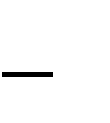 знать:  лексический (1200-1500 лексических единиц) и грамматический минимум, необходимый для чтения и перевода (со словарем) иностранных текстов профессиональной направленности.  уметь:  переводить (со словарем) иностранные тексты профессиональной направленности; знать:  лексический (1200-1500 лексических единиц) и грамматический минимум, необходимый для чтения и перевода (со словарем) иностранных текстов профессиональной направленности.  уметь:  переводить (со словарем) иностранные тексты профессиональной направленности; знать:  лексический (1200-1500 лексических единиц) и грамматический минимум, необходимый для чтения и перевода (со словарем) иностранных текстов профессиональной направленности.  уметь:  переводить (со словарем) иностранные тексты профессиональной направленности; знать:  лексический (1200-1500 лексических единиц) и грамматический минимум, необходимый для чтения и перевода (со словарем) иностранных текстов профессиональной направленности.  уметь:  переводить (со словарем) иностранные тексты профессиональной направленности; знать:  лексический (1200-1500 лексических единиц) и грамматический минимум, необходимый для чтения и перевода (со словарем) иностранных текстов профессиональной направленности.  уметь:  переводить (со словарем) иностранные тексты профессиональной направленности; знать:  лексический (1200-1500 лексических единиц) и грамматический минимум, необходимый для чтения и перевода (со словарем) иностранных текстов профессиональной направленности.  уметь:  переводить (со словарем) иностранные тексты профессиональной направленности; знать:  лексический (1200-1500 лексических единиц) и грамматический минимум, необходимый для чтения и перевода (со словарем) иностранных текстов профессиональной направленности.  уметь:  переводить (со словарем) иностранные тексты профессиональной направленности; знать:  лексический (1200-1500 лексических единиц) и грамматический минимум, необходимый для чтения и перевода (со словарем) иностранных текстов профессиональной направленности.  уметь:  переводить (со словарем) иностранные тексты профессиональной направленности; знать:  лексический (1200-1500 лексических единиц) и грамматический минимум, необходимый для чтения и перевода (со словарем) иностранных текстов профессиональной направленности.  уметь:  переводить (со словарем) иностранные тексты профессиональной направленности; знать:  лексический (1200-1500 лексических единиц) и грамматический минимум, необходимый для чтения и перевода (со словарем) иностранных текстов профессиональной направленности.  уметь:  переводить (со словарем) иностранные тексты профессиональной направленности; знать:  лексический (1200-1500 лексических единиц) и грамматический минимум, необходимый для чтения и перевода (со словарем) иностранных текстов профессиональной направленности.  4. 4. ОГСЭ.03. Иностранный язык ОГСЭ.03. Иностранный язык ОГСЭ.03. Иностранный язык ОГСЭ.03. Иностранный язык ОГСЭ.03. Иностранный язык ОГСЭ.03. Иностранный язык ОГСЭ.03. Иностранный язык ОГСЭ.03. Иностранный язык ОГСЭ.03. Иностранный язык ОГСЭ.03. Иностранный язык ОГСЭ.03. Иностранный язык Наименование задания  Наименование задания  Наименование задания  Наименование задания  Наименование задания  Наименование задания  Наименование задания  Наименование задания  Наименование задания  Наименование задания  Наименование задания  Задача Задача Задача Перевод текста Перевод текста Перевод текста Перевод текста Перевод текста Максимальный балл 7 баллов Максимальный балл 7 баллов Максимальный балл 7 баллов № Критерии оценки Критерии оценки Количество баллов Количество баллов Количество баллов Количество баллов Количество баллов Количество баллов Количество баллов Количество баллов Количество баллов Количество баллов № Критерии оценки Критерии оценки 1 1 1 2-3 3-4 3-4 5-6 5-6 5-6 7 1. Содержател ьная идентичность текстапереводаСодержател ьная идентичность текстапереводаНеэквивалентная передача смысла: ошибки представляют собой грубое искажение содержания оригинала. Неэквивалентная передача смысла: ошибки представляют собой грубое искажение содержания оригинала. Неэквивалентная передача смысла: ошибки представляют собой грубое искажение содержания оригинала. Неэквивалент-ная передача смысла: ошибки представляют собой искажение содержания оригинала. Неточность передачи смысла: ошибки приводят к неточной передаче смысла оригинала, но 	не искажают его полностью Неточность передачи смысла: ошибки приводят к неточной передаче смысла оригинала, но 	не искажают его полностью Погрешности перевода: погрешности перевода не нарушают общего смысла оригинала. Погрешности перевода: погрешности перевода не нарушают общего смысла оригинала. Погрешности перевода: погрешности перевода не нарушают общего смысла оригинала. Эквивалентный перевод: содержательная идентичность текста перевода 2. Лексические аспекты перевода Лексические аспекты перевода Использование эквивалентов менее чем для 30% текста Использование эквивалентов менее чем для 30% текста Использование эквивалентов менее чем для 30% текста Использование эквивалентов для перевода 40-50 % текста Использова ние эквивалентов для перевода 60- 70%текста Использова ние эквивалентов для перевода 60- 70%текста Использование эквивалентов для перевода 80-90% текста Использование эквивалентов для перевода 80-90% текста Использование эквивалентов для перевода 80-90% текста Использование эквивалентов для перевода 100% текста 3. Грамматиче ские аспекты перевода Грамматиче ские аспекты перевода Использование грамматических эквивалентов менее чем 30% текста Использование грамматических эквивалентов менее чем 30% текста Использование грамматических эквивалентов менее чем 30% текста Использование грамматических эквивалентов для	40-50% текста Использова ние грамматиче ских эквивалентов для 60-70% текста Использова ние грамматиче ских эквивалентов для 60-70% текста Погрешности в переводе основных грамматическ их конструкций, характерных для профессионального стиля речи Погрешности в переводе основных грамматическ их конструкций, характерных для профессионального стиля речи Погрешности в переводе основных грамматическ их конструкций, характерных для профессионального стиля речи Эквивалентный перевод с использованием основных грамматических конструкций, характерных для профессионального стиля речи 4. Соблюдение языковых норм 	и правил языка перевода: стилистиче ская идентичнос ть 	текста перевода Соблюдение языковых норм 	и правил языка перевода: стилистиче ская идентичнос ть 	текста перевода Соблюдение языковых норм 	и правил языка перевода менее чем для  30 % текста Соблюдение языковых норм 	и правил языка перевода менее чем для  30 % текста Соблюдение языковых норм 	и правил языка перевода менее чем для  30 % текста Соблюдение языковых норм и правил языка перевода для 40-50% текста Соблюдение языковых норм 	и правил языка перевода для 60-70% текста Соблюдение языковых норм 	и правил языка перевода для 60-70% текста Соблюдение языковых норм и правил языка перевода для 80-90 % текста Соблюдение языковых норм и правил языка перевода для 80-90 % текста Соблюдение языковых норм и правил языка перевода для 80-90 % текста Соблюдение языковых норм 	и правил языка перевода профессионального текста Наименование задания Наименование задания Наименование задания Наименование задания Наименование задания Наименование задания Наименование задания Наименование задания Наименование задания Наименование задания Наименование задания Наименование задания Задача Задача Задача Задача Задача Выполнение действия, инструкция на выполнение которого задана в тексте Выполнение действия, инструкция на выполнение которого задана в тексте Выполнение действия, инструкция на выполнение которого задана в тексте Максимальный балл 3 балла Максимальный балл 3 балла Максимальный балл 3 балла Максимальный балл 3 балла 1. Критерии оценки Критерии оценки Критерии оценки Количество баллов Количество баллов Количество баллов Количество баллов Количество баллов Количество баллов Количество баллов Количество баллов Количество баллов 1. Критерии оценки Критерии оценки Критерии оценки 1 1 1 1 2 2 2 3 3 2. 50-75% 50-75% 50-75% 50-75% 75-95% 75-95% 75-95% 95%-100% 95%-100% 3. Ответы на вопросы по тексту Ответы на вопросы по тексту Ответы на вопросы по тексту Неэквивалентная передача смысла: ошибки представляют собой искажение содержания оригинала. Неэквивалентная передача смысла: ошибки представляют собой искажение содержания оригинала. Неэквивалентная передача смысла: ошибки представляют собой искажение содержания оригинала. Неэквивалентная передача смысла: ошибки представляют собой искажение содержания оригинала. Погрешности в ответах на вопросы, слабые знания основных грамматических конструкций, характерных для профессионального стиля речи Погрешности в ответах на вопросы, слабые знания основных грамматических конструкций, характерных для профессионального стиля речи Погрешности в ответах на вопросы, слабые знания основных грамматических конструкций, характерных для профессионального стиля речи Эквивалентные ответы на вопросы  с использованием основных грамматических конструкций, характерных для профессионального стиля речи Эквивалентные ответы на вопросы  с использованием основных грамматических конструкций, характерных для профессионального стиля речи №№ п/п08.00.00 Техника и технологии строительства1.08.02.01 Строительство и эксплуатация зданий и сооружений №965 от 11 августа 2014 г.2.ОК2. Организовывать собственную деятельность, выбирать типовые методы и способы выполнения профессиональных задач, оценивать их эффективность и качество.ОК3. Принимать решения в стандартных и нестандартных ситуациях и нести за них ответственность.ОК4. Осуществлять поиск и использование информации, необходимой для эффективного выполнения профессиональных задач, профессионального и личностного развития.ОК5. Использовать информационно-коммуникационные технологии в профессиональной деятельности.ОК6. Работать в коллективе и в команде, эффективно общаться с коллегами, руководством, потребителями.3.ПК3.1. Осуществлять оперативное планирование деятельности структурных подразделений при проведении строительно-монтажных работ, текущего содержания и реконструкции строительных объектов.ПК3.2. Обеспечивать работу структурных подразделений при выполнении производственных задач.4.ОП.06. Экономика организацииМДК 03.01. Управление деятельностью структурных подразделений при выполнении строительно-монтажных работ, эксплуатации и реконструкции зданий и сооруженийЗадание 3. «Задание по организации работы коллектива»Максимальный балл 10 балловЗадача 1. На основании заданных данных определить фактическую выработку бригады рабочих, изменение производительности труда, а так же рассчитать основную заработную плату и размер премии бригады за досрочное и качественное выполнение работМаксимальный балл 5 балловКритерии оценки:1Определение фактической выработки0 – 1,52Правильное указание единиц измерения фактической выработки- м3/чел.-час.0 – 0,53Определение изменения производительности труда0 – 0,84Правильное указание единиц измерения производительности труда - %0 – 0,25Правильность определения основной заработной платы бригады0 – 0,66Правильное указание единиц измерения основной заработной платы бригады- руб.0 – 0,27Правильность определения размера премии бригады0 – 1,08Правильное указание единиц измерения размера премии бригады- руб.0 – 0,2Задача 2. Подготовить, на основании выполненных расчётов задачи №1, служебную записку на имя руководителя строительной компании от имени сотрудника данной организации о премировании рабочих при помощи программного продукта Microsoft Word.Максимальный балл 5 балловКритерии оценки:123456Наличие реквизитов:- Адресант- Информация об авторе документа- Наименование документа- Заголовок к тексту- Дата документа- Подпись и расшифровка подписи составителя документа0,20,20,20,20,20,2123456Текст служебной запискиСоблюдение структуры текста:- основание,- анализ ситуации,- выводы и предложенияСодержательные требования к тексту- точность,- логичность,- аргументированность текста0,50,50,50,50,50,512345678Microsoft Word Применение опции форматирования:Шрифт (Times New Roman)Размер шрифта (14)Прописные буквы в наименовании документаОтступ первой строки основного текста 1,25 смВыравнивание текста записки по ширинеМежстрочный интервал в заголовке (1,0 пт.)Межстрочный интервал в тесте записки (1,5 пт. – 2,0 пт.)Поля документа ( верхнее – 2,0 см, нижнее – 2,0 см, левое – 2,0 см, правое – 1,0 см)0,10,10,10,10,10,10,10,1№ п/п 08.00.00 Техника и технологии строительства 08.00.00 Техника и технологии строительства 08.00.00 Техника и технологии строительства 1. 08.02.01 Строительство и эксплуатация зданий и сооружений, Приказ  № 965  от 11августа 2014г. 08.02.01 Строительство и эксплуатация зданий и сооружений, Приказ  № 965  от 11августа 2014г. 08.02.01 Строительство и эксплуатация зданий и сооружений, Приказ  № 965  от 11августа 2014г. 2. ОК 3. Принимать решения в стандартных и нестандартных ситуациях и нести за них ответственность ОК 6. Работать в коллективе и команде, эффективно общаться с коллегами, руководством, потребителями ОК 3. Принимать решения в стандартных и нестандартных ситуациях и нести за них ответственность ОК 6. Работать в коллективе и команде, эффективно общаться с коллегами, руководством, потребителями ОК 3. Принимать решения в стандартных и нестандартных ситуациях и нести за них ответственность ОК 6. Работать в коллективе и команде, эффективно общаться с коллегами, руководством, потребителями 3. ПК 2.1. Организовывать и выполнять подготовительные работы на строительной площадке ПК 2.2. Организовывать и выполнять строительно-монтажные, ремонтные работы и работы по реконструкции строительных объектов ПК 2.4. Осуществлять мероприятия по контролю качества выполняемых работ ПК 2.1. Организовывать и выполнять подготовительные работы на строительной площадке ПК 2.2. Организовывать и выполнять строительно-монтажные, ремонтные работы и работы по реконструкции строительных объектов ПК 2.4. Осуществлять мероприятия по контролю качества выполняемых работ ПК 2.1. Организовывать и выполнять подготовительные работы на строительной площадке ПК 2.2. Организовывать и выполнять строительно-монтажные, ремонтные работы и работы по реконструкции строительных объектов ПК 2.4. Осуществлять мероприятия по контролю качества выполняемых работ 4. ОП.04. Основы геодезии ПМ.02 Выполнение технологических процессов при строительстве, эксплуатации и реконструкции строительных объектов  МДК.02.02. Учет и контроль технологических процессов  ОП.04. Основы геодезии ПМ.02 Выполнение технологических процессов при строительстве, эксплуатации и реконструкции строительных объектов  МДК.02.02. Учет и контроль технологических процессов  ОП.04. Основы геодезии ПМ.02 Выполнение технологических процессов при строительстве, эксплуатации и реконструкции строительных объектов  МДК.02.02. Учет и контроль технологических процессов  Наименование заданияНаименование заданияНаименование заданияЗадачаКритерии оценкиМаксимальный баллЗадача 4.1Определение расстояния между недоступными точками тригонометрическим нивелированиемПравильные и последовательные действия при выполнении измерений теодолитом и рулеткойПравильно выполнена схема измерений и верно произведены вычисления При получении оценки «0 баллов» по одной из позиций – точность результата не оценивается Оценка за точность результата измерения, при отклонении его от вероятнейшего значения на:10 мм15 мм20 мм25 мм30 мм40 мм50 мм60 мм75 мм90 мм110 мм130 мм150 мм и более0-20-213121110987654321Задача 4.2Вынесение проектной отметкиПравильные и последовательные действия при выполнении измерения нивелиромПравильно выполнена схема вынесения отметки и верно произведены вычисленияПри получении оценки «0 баллов» по одной из позиций – точность результата не оценивается Оценка за точность результата вынесения отметки, при отклонении его от вероятнейшего значения на:5 мм6 мм8 мм10 мм12 мм14 мм17 мм20 мм25 мм30 мм40 мм50 мм60 мм70 мм и более0-20-21413121110987654321№ п/п Характеристики ФГОС СПО Характеристики ФГОС СПО Характеристики ФГОС СПО Характеристики профессионального стандарта (при наличии) Характеристики профессионального стандарта (при наличии) 1. 08.02.01  Строительство 	и 	эксплуатация зданий и сооружений № 965 от 11 августа 2014 г. 08.02.01  Строительство 	и 	эксплуатация зданий и сооружений № 965 от 11 августа 2014 г. 08.02.01  Строительство 	и 	эксплуатация зданий и сооружений № 965 от 11 августа 2014 г. ПС 16.025 Организатор строительного производства ПС 16.025 Организатор строительного производства 2. В 1. Участие в проектировании зданий и сооружений В 2. Выполнение технологических процессов при строительстве, эксплуатации, ремонте и реконструкции строительных объектов. В 1. Участие в проектировании зданий и сооружений В 2. Выполнение технологических процессов при строительстве, эксплуатации, ремонте и реконструкции строительных объектов. В 1. Участие в проектировании зданий и сооружений В 2. Выполнение технологических процессов при строительстве, эксплуатации, ремонте и реконструкции строительных объектов. В 1. Участие в проектировании зданий и сооружений В 2. Выполнение технологических процессов при строительстве, эксплуатации, ремонте и реконструкции строительных объектов. В 1. Участие в проектировании зданий и сооружений В 2. Выполнение технологических процессов при строительстве, эксплуатации, ремонте и реконструкции строительных объектов. 3. ПК 1.2. Разрабатывать архитектурно-строительные чертежи с использованием информационных технологий. ПК 2.3. Проводить оперативный учет объемов выполняемых работ и расхода материальных ресурсов. ПК 1.2. Разрабатывать архитектурно-строительные чертежи с использованием информационных технологий. ПК 2.3. Проводить оперативный учет объемов выполняемых работ и расхода материальных ресурсов. ПК 1.2. Разрабатывать архитектурно-строительные чертежи с использованием информационных технологий. ПК 2.3. Проводить оперативный учет объемов выполняемых работ и расхода материальных ресурсов. А Организация производства однотипных строительных работ, ОТФ  В Организация производства строительных работ на объекте капитального строительства А Организация производства однотипных строительных работ, ОТФ  В Организация производства строительных работ на объекте капитального строительства 4. МДК 01.01.  Проектирование зданий и сооружений МДК 02.02  Учет и контроль технологических процессов  МДК 01.01.  Проектирование зданий и сооружений МДК 02.02  Учет и контроль технологических процессов  МДК 01.01.  Проектирование зданий и сооружений МДК 02.02  Учет и контроль технологических процессов  МДК 01.01.  Проектирование зданий и сооружений МДК 02.02  Учет и контроль технологических процессов  МДК 01.01.  Проектирование зданий и сооружений МДК 02.02  Учет и контроль технологических процессов       5.  Задание 5 Задание 5 Критерии оценки Критерии оценки Максимальн ый балл -27 баллов Задача5.1. Выполнение  поперечного разреза индивидуального жилого здания    по заданным параметрам Выполнение  поперечного разреза индивидуального жилого здания    по заданным параметрам Соответствие разреза исходным чертежам и требованиям ГОСТ 21.501-2011: правильность выполнения разреза и соответствие направлению секущей плоскости на планах правильность 	выполнения 	разреза заданному масштабу  правильность расположения оконных и дверных проемов в соответствии с  заданными параметрами  и требованиями  ГОСТ 21.501-2011  наличие конструкций крыши  в соответствии с заданными параметрамиСоответствие разреза исходным чертежам и требованиям ГОСТ 21.501-2011: правильность выполнения разреза и соответствие направлению секущей плоскости на планах правильность 	выполнения 	разреза заданному масштабу  правильность расположения оконных и дверных проемов в соответствии с  заданными параметрами  и требованиями  ГОСТ 21.501-2011  наличие конструкций крыши  в соответствии с заданными параметрами0-20-10-20-2Задача5.1. Выполнение  поперечного разреза индивидуального жилого здания    по заданным параметрам Выполнение  поперечного разреза индивидуального жилого здания    по заданным параметрам Правильность выполнения и детализации узлов в заданном масштабе изображения в соответствии с ГОСТ 21.501-2011:  - правильность вычерчивания наружных и внутренних стен в соответствии с привязкой;- правильность вычерчивания перегородок; - правильность вычерчивания конструкции карниза;- правильность нанесения проёмов окон, дверей и расстановка перемычек на разрезе; правильность устройства фундаментов с указанием их привязки, отмостки, уровня земли; правильность вычерчивания элементов кровли, крыши;Правильность выполнения и детализации узлов в заданном масштабе изображения в соответствии с ГОСТ 21.501-2011:  - правильность вычерчивания наружных и внутренних стен в соответствии с привязкой;- правильность вычерчивания перегородок; - правильность вычерчивания конструкции карниза;- правильность нанесения проёмов окон, дверей и расстановка перемычек на разрезе; правильность устройства фундаментов с указанием их привязки, отмостки, уровня земли; правильность вычерчивания элементов кровли, крыши; 0-10-10-2Правильность выполнения и детализации узлов в заданном масштабе изображения в соответствии с ГОСТ 21.501-2011:  - правильность вычерчивания наружных и внутренних стен в соответствии с привязкой;- правильность вычерчивания перегородок; - правильность вычерчивания конструкции карниза;- правильность нанесения проёмов окон, дверей и расстановка перемычек на разрезе; правильность устройства фундаментов с указанием их привязки, отмостки, уровня земли; правильность вычерчивания элементов кровли, крыши;Правильность выполнения и детализации узлов в заданном масштабе изображения в соответствии с ГОСТ 21.501-2011:  - правильность вычерчивания наружных и внутренних стен в соответствии с привязкой;- правильность вычерчивания перегородок; - правильность вычерчивания конструкции карниза;- правильность нанесения проёмов окон, дверей и расстановка перемычек на разрезе; правильность устройства фундаментов с указанием их привязки, отмостки, уровня земли; правильность вычерчивания элементов кровли, крыши;0-2 Правильность выполнения и детализации узлов в заданном масштабе изображения в соответствии с ГОСТ 21.501-2011:  - правильность вычерчивания наружных и внутренних стен в соответствии с привязкой;- правильность вычерчивания перегородок; - правильность вычерчивания конструкции карниза;- правильность нанесения проёмов окон, дверей и расстановка перемычек на разрезе; правильность устройства фундаментов с указанием их привязки, отмостки, уровня земли; правильность вычерчивания элементов кровли, крыши;Правильность выполнения и детализации узлов в заданном масштабе изображения в соответствии с ГОСТ 21.501-2011:  - правильность вычерчивания наружных и внутренних стен в соответствии с привязкой;- правильность вычерчивания перегородок; - правильность вычерчивания конструкции карниза;- правильность нанесения проёмов окон, дверей и расстановка перемычек на разрезе; правильность устройства фундаментов с указанием их привязки, отмостки, уровня земли; правильность вычерчивания элементов кровли, крыши;0-2 0-2правильность устройства лестниц в соответствии с конструктивной схемой и конструкции лестницыправильность устройства лестниц в соответствии с конструктивной схемой и конструкции лестницы0-2 Правильность использования программного продукта AutoCAD для изображения разреза Правильность использования программного продукта AutoCAD для изображения разреза в заданном масштабе с учѐтом  ГОСТ 21.501.2011: в заданном масштабе с учѐтом  ГОСТ 21.501.2011: правильность 	использования аннотативного  масштаба изображения; правильность выбора типа и веса линий;       правильность применения типа и высоты шрифта; правильность 	настройки 	простановки размеров; правильность 	настройки 	изображения высотных отметок; сохранение файла в формате pdfправильность 	использования аннотативного  масштаба изображения; правильность выбора типа и веса линий;       правильность применения типа и высоты шрифта; правильность 	настройки 	простановки размеров; правильность 	настройки 	изображения высотных отметок; сохранение файла в формате pdf0-1 правильность 	использования аннотативного  масштаба изображения; правильность выбора типа и веса линий;       правильность применения типа и высоты шрифта; правильность 	настройки 	простановки размеров; правильность 	настройки 	изображения высотных отметок; сохранение файла в формате pdfправильность 	использования аннотативного  масштаба изображения; правильность выбора типа и веса линий;       правильность применения типа и высоты шрифта; правильность 	настройки 	простановки размеров; правильность 	настройки 	изображения высотных отметок; сохранение файла в формате pdf0-10-1 0-1 0-1 0-1правильность 	использования аннотативного  масштаба изображения; правильность выбора типа и веса линий;       правильность применения типа и высоты шрифта; правильность 	настройки 	простановки размеров; правильность 	настройки 	изображения высотных отметок; сохранение файла в формате pdfправильность 	использования аннотативного  масштаба изображения; правильность выбора типа и веса линий;       правильность применения типа и высоты шрифта; правильность 	настройки 	простановки размеров; правильность 	настройки 	изображения высотных отметок; сохранение файла в формате pdf0-10-1 0-1 0-1 0-1правильность 	использования аннотативного  масштаба изображения; правильность выбора типа и веса линий;       правильность применения типа и высоты шрифта; правильность 	настройки 	простановки размеров; правильность 	настройки 	изображения высотных отметок; сохранение файла в формате pdfправильность 	использования аннотативного  масштаба изображения; правильность выбора типа и веса линий;       правильность применения типа и высоты шрифта; правильность 	настройки 	простановки размеров; правильность 	настройки 	изображения высотных отметок; сохранение файла в формате pdf0-10-1 0-1 0-1 0-1правильность 	использования аннотативного  масштаба изображения; правильность выбора типа и веса линий;       правильность применения типа и высоты шрифта; правильность 	настройки 	простановки размеров; правильность 	настройки 	изображения высотных отметок; сохранение файла в формате pdfправильность 	использования аннотативного  масштаба изображения; правильность выбора типа и веса линий;       правильность применения типа и высоты шрифта; правильность 	настройки 	простановки размеров; правильность 	настройки 	изображения высотных отметок; сохранение файла в формате pdf0-10-1 0-1 0-1 0-1Оформление чертежа: Оформление чертежа: наличие 	и 	правильность нанесения условных обозначений; наличие 	и 	правильность нанесения условных обозначений; 0-1 наличие рамки и основной надписи в соответствии с ГОСТналичие рамки и основной надписи в соответствии с ГОСТ0-1Задача 5.2 Подсчет работ объемов Правильность выполнения подсчета объемов работ в соответствии с ГЭСН-2001: Правильность выполнения подсчета объемов работ в соответствии с ГЭСН-2001: полнота перечня работ в соответствии с  заданием и рабочими чертежами; соблюдение правил подсчета объемов работ в соответствии с Государственными сметными элементными нормами ГЭСН-2001;правильность подсчета объемов кладки наружных стен в соответствии с заданными параметрами; правильность подсчета объемов кладки внутренних стен в соответствии с заданными параметрами;правильность определения площадей проемов в соответствии с заданными параметрами; правильность арифметических расчетов в соответствии с заданными параметрами;подробность 	оформления 	расчетов   Определение затрат труда по ГЭСН- правильность определения единичных норм затрат труда;- правильность определения затрат труда на весь объём работполнота перечня работ в соответствии с  заданием и рабочими чертежами; соблюдение правил подсчета объемов работ в соответствии с Государственными сметными элементными нормами ГЭСН-2001;правильность подсчета объемов кладки наружных стен в соответствии с заданными параметрами; правильность подсчета объемов кладки внутренних стен в соответствии с заданными параметрами;правильность определения площадей проемов в соответствии с заданными параметрами; правильность арифметических расчетов в соответствии с заданными параметрами;подробность 	оформления 	расчетов   Определение затрат труда по ГЭСН- правильность определения единичных норм затрат труда;- правильность определения затрат труда на весь объём работ0-0,50-0,5 0-1,50-1,5 0-1 0-0,5 0-0,50-10-1полнота перечня работ в соответствии с  заданием и рабочими чертежами; соблюдение правил подсчета объемов работ в соответствии с Государственными сметными элементными нормами ГЭСН-2001;правильность подсчета объемов кладки наружных стен в соответствии с заданными параметрами; правильность подсчета объемов кладки внутренних стен в соответствии с заданными параметрами;правильность определения площадей проемов в соответствии с заданными параметрами; правильность арифметических расчетов в соответствии с заданными параметрами;подробность 	оформления 	расчетов   Определение затрат труда по ГЭСН- правильность определения единичных норм затрат труда;- правильность определения затрат труда на весь объём работполнота перечня работ в соответствии с  заданием и рабочими чертежами; соблюдение правил подсчета объемов работ в соответствии с Государственными сметными элементными нормами ГЭСН-2001;правильность подсчета объемов кладки наружных стен в соответствии с заданными параметрами; правильность подсчета объемов кладки внутренних стен в соответствии с заданными параметрами;правильность определения площадей проемов в соответствии с заданными параметрами; правильность арифметических расчетов в соответствии с заданными параметрами;подробность 	оформления 	расчетов   Определение затрат труда по ГЭСН- правильность определения единичных норм затрат труда;- правильность определения затрат труда на весь объём работ0-0,50-0,5 0-1,50-1,5 0-1 0-0,5 0-0,50-10-1полнота перечня работ в соответствии с  заданием и рабочими чертежами; соблюдение правил подсчета объемов работ в соответствии с Государственными сметными элементными нормами ГЭСН-2001;правильность подсчета объемов кладки наружных стен в соответствии с заданными параметрами; правильность подсчета объемов кладки внутренних стен в соответствии с заданными параметрами;правильность определения площадей проемов в соответствии с заданными параметрами; правильность арифметических расчетов в соответствии с заданными параметрами;подробность 	оформления 	расчетов   Определение затрат труда по ГЭСН- правильность определения единичных норм затрат труда;- правильность определения затрат труда на весь объём работполнота перечня работ в соответствии с  заданием и рабочими чертежами; соблюдение правил подсчета объемов работ в соответствии с Государственными сметными элементными нормами ГЭСН-2001;правильность подсчета объемов кладки наружных стен в соответствии с заданными параметрами; правильность подсчета объемов кладки внутренних стен в соответствии с заданными параметрами;правильность определения площадей проемов в соответствии с заданными параметрами; правильность арифметических расчетов в соответствии с заданными параметрами;подробность 	оформления 	расчетов   Определение затрат труда по ГЭСН- правильность определения единичных норм затрат труда;- правильность определения затрат труда на весь объём работ0-0,50-0,5 0-1,50-1,5 0-1 0-0,5 0-0,50-10-1полнота перечня работ в соответствии с  заданием и рабочими чертежами; соблюдение правил подсчета объемов работ в соответствии с Государственными сметными элементными нормами ГЭСН-2001;правильность подсчета объемов кладки наружных стен в соответствии с заданными параметрами; правильность подсчета объемов кладки внутренних стен в соответствии с заданными параметрами;правильность определения площадей проемов в соответствии с заданными параметрами; правильность арифметических расчетов в соответствии с заданными параметрами;подробность 	оформления 	расчетов   Определение затрат труда по ГЭСН- правильность определения единичных норм затрат труда;- правильность определения затрат труда на весь объём работполнота перечня работ в соответствии с  заданием и рабочими чертежами; соблюдение правил подсчета объемов работ в соответствии с Государственными сметными элементными нормами ГЭСН-2001;правильность подсчета объемов кладки наружных стен в соответствии с заданными параметрами; правильность подсчета объемов кладки внутренних стен в соответствии с заданными параметрами;правильность определения площадей проемов в соответствии с заданными параметрами; правильность арифметических расчетов в соответствии с заданными параметрами;подробность 	оформления 	расчетов   Определение затрат труда по ГЭСН- правильность определения единичных норм затрат труда;- правильность определения затрат труда на весь объём работ0-0,50-0,5 0-1,50-1,5 0-1 0-0,5 0-0,50-10-1полнота перечня работ в соответствии с  заданием и рабочими чертежами; соблюдение правил подсчета объемов работ в соответствии с Государственными сметными элементными нормами ГЭСН-2001;правильность подсчета объемов кладки наружных стен в соответствии с заданными параметрами; правильность подсчета объемов кладки внутренних стен в соответствии с заданными параметрами;правильность определения площадей проемов в соответствии с заданными параметрами; правильность арифметических расчетов в соответствии с заданными параметрами;подробность 	оформления 	расчетов   Определение затрат труда по ГЭСН- правильность определения единичных норм затрат труда;- правильность определения затрат труда на весь объём работполнота перечня работ в соответствии с  заданием и рабочими чертежами; соблюдение правил подсчета объемов работ в соответствии с Государственными сметными элементными нормами ГЭСН-2001;правильность подсчета объемов кладки наружных стен в соответствии с заданными параметрами; правильность подсчета объемов кладки внутренних стен в соответствии с заданными параметрами;правильность определения площадей проемов в соответствии с заданными параметрами; правильность арифметических расчетов в соответствии с заданными параметрами;подробность 	оформления 	расчетов   Определение затрат труда по ГЭСН- правильность определения единичных норм затрат труда;- правильность определения затрат труда на весь объём работ0-0,50-0,5 0-1,50-1,5 0-1 0-0,5 0-0,50-10-1полнота перечня работ в соответствии с  заданием и рабочими чертежами; соблюдение правил подсчета объемов работ в соответствии с Государственными сметными элементными нормами ГЭСН-2001;правильность подсчета объемов кладки наружных стен в соответствии с заданными параметрами; правильность подсчета объемов кладки внутренних стен в соответствии с заданными параметрами;правильность определения площадей проемов в соответствии с заданными параметрами; правильность арифметических расчетов в соответствии с заданными параметрами;подробность 	оформления 	расчетов   Определение затрат труда по ГЭСН- правильность определения единичных норм затрат труда;- правильность определения затрат труда на весь объём работполнота перечня работ в соответствии с  заданием и рабочими чертежами; соблюдение правил подсчета объемов работ в соответствии с Государственными сметными элементными нормами ГЭСН-2001;правильность подсчета объемов кладки наружных стен в соответствии с заданными параметрами; правильность подсчета объемов кладки внутренних стен в соответствии с заданными параметрами;правильность определения площадей проемов в соответствии с заданными параметрами; правильность арифметических расчетов в соответствии с заданными параметрами;подробность 	оформления 	расчетов   Определение затрат труда по ГЭСН- правильность определения единичных норм затрат труда;- правильность определения затрат труда на весь объём работ0-0,50-0,5 0-1,50-1,5 0-1 0-0,5 0-0,50-10-11Системные программыAобеспечивают создание новых компьютерных программ2Прикладные программыБпозволяют проводить простейшие расчеты и выбор готовых конструктивных элементов из обширных баз данных3Инструментальные системыВорганизуют работу ПК выполняют вспомогательные функции4Системы автоматизированного проектирования (CAD-системы)Гобеспечивают редактирование текстов, создание рисунков и т.д.1. Водонепроницаемость А F2. Класс Б B3. Морозостойкость В WВходной контроль А приемка завершенных работ, с составлением акта скрытых работ Операционный контроль Б проверка поступающих материалов и материалов и изделий на строительный объект Приемочный контроль В осмотр и замеры в процессе работы 1Вводный инструктажАне реже одного раза в полгода2Первичный инструктажБперед первым допуском к работе3Повторный инструктажВпри поступлении на работу4Целевой инструктажГпри выполнении разовых работ, не связанных с прямыми обязанностями работника1Дисциплинарная Aвзыскание материального ущерба с виновного должностного лица2АдминистративнаяБувольнение с должности с лишением права занимать определенные должности на срок до пяти лет3МатериальнаяВналожение штрафа на виновное должностное лицо4УголовнаяГзамечание, выговор, строгий выговор, увольнение1ПерекрытиеАгоризонтальный конструктивный элемент, выполняющий несущие и ограждающие функции2БалкаБконструктивный элемент, предназначенный для передачи нагрузки на основание3СтойкаВгоризонтальный, конструктивный, несущий элемент 4ФундаментГвертикальный, отдельно стоящий, несущий элемент здания или сооружения 1Арасчет на прочность изгибаемых элементов стальных конструкций сплошного сечения2Брасчет на устойчивость элементов стальных конструкций сплошного сечения при центральном сжатии3Врасчет на прочность элементов стальных конструкций при центральном растяжении4Грасчет сварных стыковых соединений1Забивка свайАкороткие сваи2Вибрационный способ погружения свайБполые сваи, сваи-оболочки3Завинчивание свайВстальные или комбинированные сваи фундаментов ЛЭП, мачт и т.д.4Вдавливание свайГжелезобетонные сваи фундаментов зданий1КЛ = +0°17′; КП = -0°17′АМО= 0º00'30''2КЛ = -0°45′; КП = +0°44′БМО= 0º00'45''3КЛ = -0°12′; КП = +0°13′30''ВМО= 0º00'15''4КЛ = +1°23′; КП = -1°23′30''ГМО= 0º00'1ГСН 81-05-01-2001Асборник сметных норм затрат при производстве ремонтно-строительных работ и разборку временных титульных зданий и сооружений2ГЭСН 81-02-2001Бсборник сметных норм затрат на строительство и разборку временных титульных зданий и сооружений3ГСН 81-05-02-2001Всборник Государственных элементных сметных норм4ГСНр 81-05-01-2001Гсборник сметных норм дополнительных затрат при производстве работ в зимнее времяТочка стоянкиТочка визированияКЛКПМОИзмеренный угол№ линииПрямое измерение (м)Обратное измерение (м)Длина линии (м)№станции№ точкиОтсчетыОтсчетыПревышениеСреднеепревышениеОтметка№станции№ точкиЗаднийПереднийПревышениеСреднеепревышениеОтметка№ п/п Номер участника, полученный при жеребьевке Оценка в баллах за выполнение комплексного задания I уровня в соответствии с №№ заданий Оценка в баллах за выполнение комплексного задания I уровня в соответствии с №№ заданий Оценка в баллах за выполнение комплексного задания I уровня в соответствии с №№ заданий Суммарная оценка в баллах № п/п Номер участника, полученный при жеребьевке Тестирование Перевод текста (сообщения)  Организация работы коллектива Суммарная оценка в баллах 1.  № п/п Номер участника, полученный при жеребьевке Оценка в баллах за выполнение комплексного задания II уровня в соответствии с №№  заданий Оценка в баллах за выполнение комплексного задания II уровня в соответствии с №№  заданий Оценка в баллах за выполнение комплексного задания II уровня в соответствии с №№  заданий Оценка в баллах за выполнение комплексного задания II уровня в соответствии с №№  заданий Суммарная оценка в баллах № п/п Номер участника, полученный при жеребьевке Общая часть Общая часть Вариативная часть задания Вариативная часть задания Суммарная оценка в баллах № п/п Номер участника, полученный при жеребьевке 4.1. Определение расстояния между недоступными точками тригонометрическим нивелированием4.2.Вынос проектной отметки 5.1. Выполнение конструктивного разреза индивидуального жилого здания по заданным параметрам 5.2.Подсчет объемов работ Суммарная оценка в баллах 1 № п/п № п/п Номер участника, полученный при жеребьевке Фамилия, имя, отчество участника Фамилия, имя, отчество участника Наименование субъекта Российской Федерации и образовательной организации Оценка результатов выполнения профессионального комплексного задания в баллах Оценка результатов выполнения профессионального комплексного задания в баллах Оценка результатов выполнения профессионального комплексного задания в баллах Итоговая оценка выполнения профессионального комплексного задания в баллах Занятое место Занятое место № п/п № п/п Номер участника, полученный при жеребьевке Фамилия, имя, отчество участника Фамилия, имя, отчество участника Наименование субъекта Российской Федерации и образовательной организации Комплексное задание I уровня Комплексное задание I уровня Комплексное задание II уровня Итоговая оценка выполнения профессионального комплексного задания в баллах Занятое место Занятое место 1 1 2 3 3 4 5 5 6 7 8 8 2 2 Председатель рабочей группы (руководитель организации –организатора олимпиады) Председатель рабочей группы (руководитель организации –организатора олимпиады) Председатель рабочей группы (руководитель организации –организатора олимпиады) ________________________________ подпись ________________________________ подпись ________________________________ подпись ________________________________________ фамилия, инициалы ________________________________________ фамилия, инициалы ________________________________________ фамилия, инициалы ________________________________________ фамилия, инициалы Председатель жюри Председатель жюри Председатель жюри ________________________________ подпись ________________________________ подпись ________________________________ подпись ________________________________________ фамилия, инициалы ________________________________________ фамилия, инициалы ________________________________________ фамилия, инициалы ________________________________________ фамилия, инициалы Члены жюри: Члены жюри: Члены жюри: ________________________________ подпись ________________________________ подпись ________________________________ подпись ________________________________________ фамилия, инициалы ________________________________________ фамилия, инициалы ________________________________________ фамилия, инициалы ________________________________________ фамилия, инициалы 